EFECTOS DEL GLIFOSATO (GP)  CON ÉNFASISEN ORGANISMOS ACUÁTICOS (Revisión de  literatura)RAMÍREZ DUARTE W.F. Estudiante MVZ; RONDÓN BARRAGÁN I.S. Estudiante MVZ; ESLAVA MOCHA P.R. MV. MSc.Grupo de Estudio sobre Sanidad de Peces  Instituto  de Acuicultura  Universidad  de los Llanos iall@villavicencio.cetcol.net.co(Recibido:  24  de septiembre de 2003 - Aceptado:  2 de diciembre de 2003)RESUMENSe presenta una revisión para profundizar en la com- prensión de la composición química,  mecanismos de acción,  efectos  y posibles consecuencias de la aplica- ción de Glifosato (GP) (N- fosfonometil-glicina) en sis- temas  biológicos, con én- fasis en sistemas acuáticos, teniendo presente que en Colombia el uso de herbi- cidas  para  la erradicación de cultivos ilícitos debe considerar los hábitats y prever  la sucesión  de  las condiciones deseadas a fu- turo. El GP es un agroquímico caracterizado por ser un compuesto  áci-do, salado,  con clase II de toxicidad, según la categorización  de la   U.S. EPA          ( Envir omental protection agency; de los Estados Unidos) moderada- mente  tóxico, que es utili- zado como herbicida sistémico no selectivo de amplio espectro, más comúnmente usado  en  la forma de sal de isopro- pilamina. Adicionalmente, se presentan resultados del uso de productos que con- tienen     G P,    como    el Roundup®, los cuales son sustancias de  toxicidad más aguda que el GP solo, analizando  además, el he-cho de que para mejorar la eficacia de los tratamientos herbicidas las mezclas asperjadas contienen ingre- dientes inertes, tales como surfactantes (e.g.  POEA), solventes, y emulsificantes; los cuales son químicos que pueden  ser más peligrosos que  el ingrediente  activo. En sistemas  acuáticos, el GP solo es  menos  tóxico que  el producto  comercial Roundup®;  parte de estas diferencias pueden ser explicadas  por la toxicidad del   sur factante    en   el Roundup®.  Este es de 20 a 70 veces más tóxico para los peces  que  el GP mis-mo. La toxicidad aguda va- ria ampliamente: han sido reportados  valores de con- centración letal media (CL50) entre 10-200 ppm, dependiendo de la especie de pez y condiciones de la prueba.  La toxicidad  agu- da del Roundup® se en- cuentra dentro de un rango de 2 a 55  ppm;  siendo la CL50 reportada  para  car- pas entre 15  – 26  mg/L.PAL ABRAS     CL AVES: glifosato,  sur factantes, Roundup®,  Cosmo -flux411f,  herbicida,  toxicidad.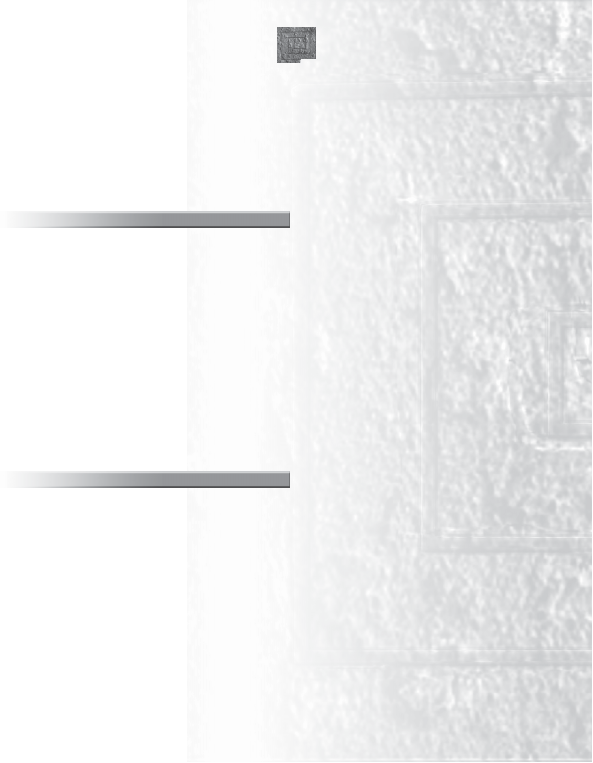 The aim of this review is to depth  in the knowledge of the chemical  composition, mechanisms of action, effects and possible conse- quences  of the  glyphosate (GP) (N-Phosphonomethyl- glycine) sprayed in biologi- cal systems,  with empha- sis in aquatic systems, star- ting from that in Colombia the  herbicides  use  for the eradication  of illicit crops must consider the habitats and  to forecast  the  preva- lence of the desirable con- ditions to the future. Glyphosate  (GP) is a cha-ABSTRACTracterized  agrochemical to be an acid compound, toxi- city class  II, according  to U.S. EPA (United States Environmental Protection Agency) classification  mo- derately toxic, which is used as broad spectrum, non-selective systemic her- bicide, mostly used as iso- propylamine  salt.  In addi- tion,  it presents  results  of the use products contai- ning-glyphosate, such as Roundup®, which are acu- tely more  toxic than  the glyphosate alone, as well as an analysis about to impro-ve the efficacy of the herbi- cide treatment the sprayed mixtures contain inert in- gredients, such as surfac- tants (e. g. POEA), solvents and emulsificants; which are often highly toxic che- micals that can be more dangerous than active in- gredient.  In aquatic  syste- ms, GP alone is lower toxic than commercial presenta- tions such as Roundup®, this differences can be ex- plained by the surfactant’s toxicity in the  Roundup®. It is 20-70 fold more toxic for fishes  than  GP itself.Acute toxicities widely vary: lethal concentration 50 (LC50) had  been  reported between  10-200 ppm de- pend of fish specie and the test conditions.  Acute toxi- cities  are  in a  range  bet- ween 2-55 ppm; being LC50  reported  for carps between  15-26 mg/L.KEY WORDS: glyphosate, surfactants, Roundup®, Cosmo-flux 411f,  herbici- de, toxicity.INTRODUCCIÓNPensando en  el riesgo de que la globalización se con- vier ta  en  un  eufemismo para enmascarar la codicia de  los mercados  y, cons- cientes  de que  es necesa- rio compartir  los derechos y las responsabilidades so- bre  el mundo,  aceptando como premisa la responsa- bilidad  compartida  por la humanidad  para   velar por la seguridad ambiental de manera global, se plantea   como  propósito de esta revisión profundizar en la comprensión de la composición química, mecanismos de acción, efectos  y posibles  conse- cuencias  de  la aplicación de Glifosato (GP) (N- fosfonometilglicina) en sis- temas  biológicos, con én- fasis en sistemas acuáticos, teniendo presente que en nuestro  medio  el uso  de herbicidas para la erradica- ción de cultivos ilícitos debe considerar los hábitats y una sucesión directa de las condiciones deseadas a fu- turo,  dentro  de  principios de manejo de ecosistemascomo lo plantea Foley (1994). La vida  silvestre puede  ser influenciada  por la inversión de hábitats que puede ocurrir con los trata- mientos con herbicidas (Foley, 1994).Una de las primeras consi- deraciones planteadas para la aplicación de sustancias químicas  en programas  de erradicación de cultivos ilícitos, ha  tenido  que  ver con establecer si los quími- cos usados en las formulaciones actuales son “seguros” cuando son usa- dos  correctamente. Estos tienen riesgos negligibles para  el ambiente   y la sa- lud humana cuando son usados  de acuerdo  a pres- cripciones no discriminadas (Foley, 1994). El GP,  en Colombia, además de su uso como herbicida en la agricultura, se usa también como desecante de granos y por vía aérea como madurante en  la caña  de azúcar  en una  dosis reco- mendada de 0.75 a 1.5  L/ ha  de  Roundup®  (Nivia,2001; Nivia &  Sánchez,2001), como desecante del sorgo en  dosis  de  1  L/ha(Nivia & Sánchez,  2001) y en los programas  de erra-dicación forzosa de cultivoscalificados  como  ilícitos(Nivia, 2001); esta  última ha sido una práctica que seestableció  hace  poco mas de  una  década, habiendosido  asperjadas más  de200.000 ha de coca y unas60.000 de amapola,  para lo cual se han utilizado másde tres millones de litros deGP (Vargas et  al.,  2001);en   la   cual,   según   sus oponentes, la campaña de fumigación del gobierno nodescribe  “el costo humanoo ambiental  del programa de fumigación” (disponibleen: w w w . r e v i s t a a qu a t i c . c o m / i n d e x . a s p ? p = a q u a t i c / ar t . a s p ? c = 6 7)  puesel GP puede ser agudamen- te  tóxico para  las  plantasque no son blanco incluyen-do plantas  acuáticas y al- gas (disponible en: w w w. o z t o x i c s . o r g / n t n/ g l y p h o s a t e . h t m),lo cual implica un impacto sobre  el medio  terrestre  y sobre la ecología acuática, último reservorio de las sus- tancias asperjadas y de sus metabolitos o especies quí- micas. Las prácticas de fu- migación de cultivos ilícitos han llevado al estableci- miento de un círculo vicio- so de destrucción que con- tamina  el ambiente  y des- plaza  los cultivos bosque, acelerando  los procesos de deforestación;  cultivos que serán  a su vez fumigados, reiniciándose una y otra vez el  ciclo  (Vargas  et  al.,2001).La mezcla  de  aspersión usada  en Colombia contie- ne 44% de RoundUp Ultra por volumen; en contraste, los fabricantes  en Estados Unidos solo permiten  con- centraciones  para el Roun- dup Ultra de 1,6%  - 7,7% (Oldham   et  al.,  2002) y una tasa de aspersión de un cuarto  de  galón por acre; en Colombia este  valor es4,5 veces mayor (U.S. StateDepartment,  2002).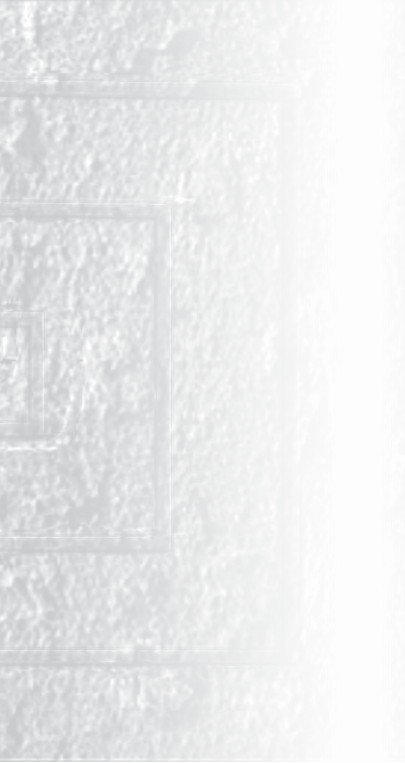 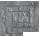 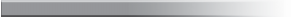 TABLA 1.Tomado de Nivia (2001)Teniendo en cuenta que se aplican las cantidades referenciadas anterior- mente (Ver tabla 1.) en la mezcla de aspersión,  si se considera que un avión de300   galones  (1.137 li- tros) deposita  40  L/ha de la mezcla, con una des- carga efectiva de 23.4 L/ ha de Roundup Ultra, esta descarga  equivale a 10.3L/ha de glifosato en forma de sal IPA. Esto significa que  el Roundup  Ultra se aplica al 58.5% en la mezcla  y el  glifosato  al26%,   y no  al  1%  reco-mendado  en Estados Uni- dos para  aplicaciones  te- rrestres, con equipos de protección y dirigido a las malezas  agrícolas  (Nivia,2001).A  lo anterior  se  le suma que la formulación de GP usada en Colombia con- tiene  ciertos ingredientes que pueden  ser mas  tóxi- cos que el GP mismo para los organismos acuáticos, y, en la combinación en la cual son aplicados,  tienen un efecto tóxico aditivo (Abdelghani, 1997).No existe evidencia en literatura científica que ligue el uso de los produc- tos del Glifosato con impactos   tóxicos  sobre la fauna acuática  en cam- po ,   aun    después    de décadas de  amplio  uso, siguen siendo recibidos solo  algunos   repor tes anecdóticos. Tales repor- tes dificultan refutar los márgenes  teóricos de se- guridad  que  permanecen y existen sin modificación alguna  (APVMA, 1996).GLIFOSATO (N-fosfonometil-glicina)El glifosato (GP) es un her- bicida no selectivo,  descu- bierto  en  mayo  de  1970 por un grupo de científicos de MONSANTO dirigidos por el doctor J. Franz (Baird et al., 1981). Sus caracte- rísticas fisicoquímicas se describen  en la tabla 2.El GP es un compuesto áci- do, salado,  con clase II de toxicidad, según la categorización  de la   U.S. EPA           ( Envir omental protection agency; agencia de protección ambiental delos Estados Unidos) mode- radamente tóxico,  siendo utilizado como pesticida de uso general.El GP como herbicida sistémico no selectivo de amplio espectro se ha usa- do para el control de plan- tas  anuales  y perennes, hierbas de hoja ancha y especies  leñosas  (Nivia,2001; Kaczewer,  2003). Este puede ser utilizado en tierras  no cosechadas asícomo en una gran variedadde cosechas (Nivia, 2001).Como se ha descrito ante- riormente, el GP es un áci- do, pero es más común- mente usado en la forma de sal de isopropilamina  (Fig.1) (Nivia, 2001). Este pue- de ser también  disponible como sal de trimesium, difenilamina, monoamonio (APVMA, 1996), trime- tilsulfonio o ácido y es ge- neralmente distribuido como polvo y concentrado soluble en agua (disponible en:  http://ace.ace.orst.edu/info/extoxnet/pips/ glyphosa.htm).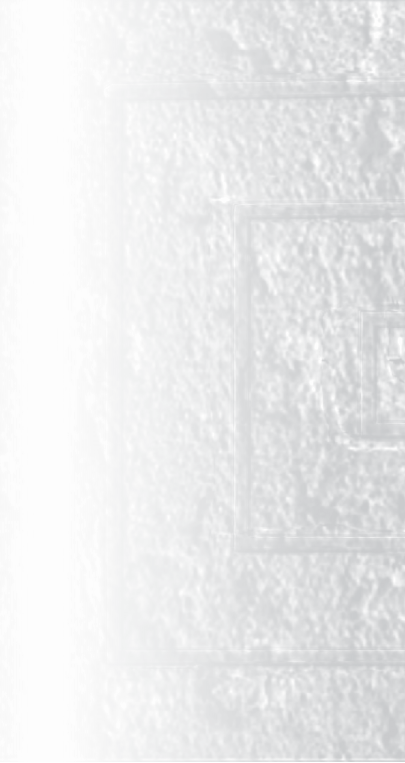 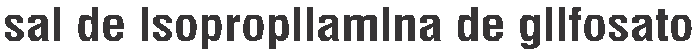 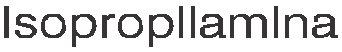 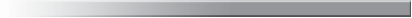 Figura 1.   Sal de IsopropilaminaTABLA 2.IDENTIDAD, PROPIEDADES FÍSICAS Y QUÍMICAS DEL  GLIFOSATO*3    8       5*       APPENDIX I, Identify, physical and chemical properties,  11  May 2001 (disponible en:http://europa.eu.int/comm/food/fs/ph_ps/pro/eva/existing/list1_glyphosate_en.pdf)**	Valores tomados  de EXTOXNET, Universidad de Cornell, Universidad del estado  de Oregon, Universidad de Idaho, Universidad de California e Instituto de toxicología ambiental, Universidad del estado  de Michigan. Revisado en junio del 1996.(disponible  en:  http://ace.ace.orst.edu/info/extoxnet/pips/glyphosa.htm)***   995g/kg  se refiere a la pureza del glifosato utilizado para medir la solubilidad en agua a 20ºC.Debido al estado iónico del GP en el agua no se espera que se volatilice en el agua ni en el suelo (Nivia, 2001) y, dada  su naturaleza  alta- mente  polar,  los solventes orgánicos no pueden ex- traerlo de las matrices am- bientales (Zavitzanos et al., s.f.), por lo tanto se disuel- ve fácilmente en el agua; su persistencia  ha sido repor- tada de 12 a 60 días en estudios  adelantados en Canadá  (Nivia, 2001), en aguas  de estanque de tie- rra,  pero este  persiste  por más tiempo en los sedi- mentos del fondo, donde su promedio  de  vida  fue de120  días en un estudio he- cho en Missouri, aunque la persistencia  fue de mas de un año en sedimentos de Michigan y Oregon (Nivia,2001); existen,  además, reportes  que  le atribuyen una  vida media  en  aguasde  estanque en  un  rangoque  oscila  entre  70  a  84fuertemente adsorbido a partículas  del suelo,  tales como arcillas y óxido hidroso  (Haney  et  al. ,2002); incluyendo material orgánico y mineral suspen- dido en el agua, siendo des-compuesto  principalmentepor microorganismos,  (dis- ponible en: h t t p : / / a c e. a c e . o r s t . e d u / i n fo / e x t o x n e t / p i p s / g l y p h o s a . h t m), a niveldel suelo, sedimento  acuá-tico y agua,  a su principal metabolito  AMPA  (ácidoamino    metilfosfónico) (Gartner & Grue, 1996; Leu,  2003; EPA, 1993)(Fig. 2),  al que  se  le hanadscrito  características toxicológicas       (Nivia, 2001); posteriormente  de-gradado  a  metilamina, formaldehído      (Nivia, 2001),  y  finalmente  adióxido de  carbono  (CO ) (Rueppel  et  al.,  1977) yamonio  (NH ) (disponibleen: h t t p : / / n t p - s e r v e r . n i e h s . n i h . g o v/ h t d o c s / S T - s t u d ie s / T O X O 1 6 . h t m). Tal degradación ha sido re-portada  ser mas rápida encondiciones  aeróbicas  que anaeróbicas (disponible en:w w w  . w h o . i n t /  water_sanitation_health/dwq/draf tchemicals/ glyphosate.pdf; disponibleen:  h t t p : / / n t p - s e r v e r . n i e h s . n i h . g o v/ h t d o c s / S T - s t u d ie s / T O X O16.htm).  Su adsorción  se  correlacionacon la cantidad de sitios deunión de fosfato vacante  ypuede  ocurrir a  través  de uniones del ácido fosfónico (Ahrens, 1994).El GP no es tomado por las raíces de las plantas, ingre- sando  a través  de las ho- jas, siendo translocado a otras partes de la planta donde es poco metabolizado (disponible en: www.who.int/ water_sanitation_health/ dwq/draf tchemicals/ glyphosate.pdf;    Nivia, 2001), habiéndose encon- trado en fresas,  arandano, frambuesas, lechuga, zana- horias y cebada después de la aplicación (Nivia, 2001). Además, presenta poca tendencia a fotodegradarse (Mendoza et al., 1999; Chemical Watch Factsheet,2001) por lo cual  perma- nece  activo en suelos  que no lo absorben  fácilmente, persistiendo su efecto fitotóxico (Mendoza et al.,1999), siendo  química-días   (Chemical   Watch                  	 Factsheet, 2001). Además,presenta  un bajo potencial de  lixiviación (disponibleen: http://ace.orst.edu/info/n p i c / f a c t s h e e t s / mente  estable  en  el agua (disponible                 en: w w w . w h o . i n t /  water_sanitation_health/dwq/draf tchemicals/ glyphosate.pdf;  Chemicalglyphogen.pdf)  ya que  esFigura 2. (modificado de Zavitzanos et al., s.f.)Watch Factsheet, 2001).MODO DE ACCIÓN EN PLANTASEl GP ejerce su acción her- bicida  mediante  la inhibi- ción de la biosíntesis de aminoácidos aromáticos esenciales  - triptófano, fenilalanina y tirosina - en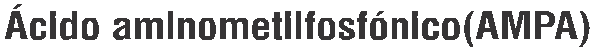 las plantas (Herbicide Handbook, 1994; Williams et  al.,  2000; Jaworsky1972; Chemical  Watch Factsheet, 2001), lo cual reduce  la  producción  deproteína de la planta  y, de este modo, inhibe el creci- miento    de    la    misma (Herbicide    Handbook, 1994; Williams  et  al. ,2000), a través de la inhi- bición de una enzima de lavía del Chikimato     deno-minada 5-enolpiruvil- chikimato -3-fosfato -sintetasa (EPSPS) (Haneyet  al.,  2002; Amrhein etal.,  1980). Esta  enzima cataliza la transferencia del grupo enolpiruvil del fosfoenol piruvato (PEP) al5-hidroxil del chikimato 3- fosfato (S3P)  para  formar los        productos        5- enolpiruvilchikimato  3-fosfato y fosfato inorgánico(Mur taza   &   Williams, 2001) (Fig. 3).  La inhibi-ción del EPSPS por el GPha  sido  demostrada que procede  a través de la for- mación de un complejo ternario  EPSPS-S3P-GP  y la unión es dirigida con el GP unido a la enzima solo después de la formación de un complejo binario EPSPSS3P   (Mur taza  & Williams, 2001).CO2=O3PO                              OH=O3P+N             C02H        HOH Chikimato-3-fosfatoCH2=O3PO               C02GlifosatoFosfoenol piruvatoC02PO3=C02HN+                                                                                                                OPO3H=O3PO                             O HOHC02=O3POC02OCH3OHComplejo glifosato / Chikimato-3-fosfato                               Tetraedro  intermedioC02=O3POCH2O          C02+   HPO 2-OH5-enolpiruvilchikimato-3-fosfatoFigura 3. (Tomado de Monheit, 2003)R   E   V    I   S   T   A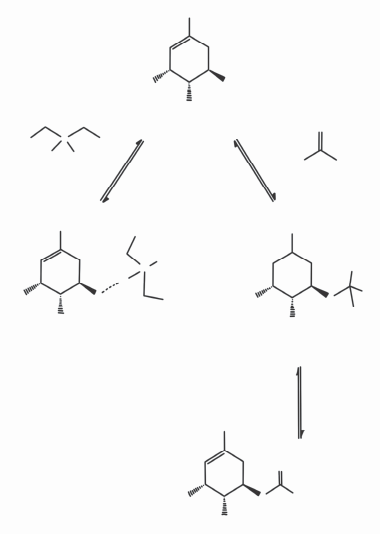 75   O  R  I  N  O  Q  U  I  ALa unión del GP al EPSPS ha sido demostrada ser competitiva con el PEP y no compite con el S3P (Kishore & Shah, 1998). La reacción  catalizada  por la EPSPS es el penúltimo paso  en  la  vía del  ácido chikímico para la biosínte- sis de aminoácidos  aromá- ticos y muchos metabolitos secundarios incluyendo tetrahidrofolato, ubiquinona y  vitamina  K (Gruys  & Sikorski, 1999).Como se ha  reseñado  an- teriormente, la importancia de la vía del chikimato para las  plantas  está  dada  por la inhibición de la síntesis de aminoácidos aromáticos impidiendo de este modo la síntesis  de proteínas,  esti- mando  además     que  el35%  o mas  del peso seco de las plantas  es represen- tado por moléculas aromá-ticas derivadas de la vía del chikimato  (Franz  et  al.,1997). La vía del  ácidochikímico, presente en plan- tas y microorganismos, estácompletamente ausente  enmamíferos, peces, aves, rep- tiles e insectos  (Murtaza &Williams,  2001). El GPpuede  afectar  otras  dos enzimas relacionadas con lavía del ácido  chikímico,  laclorismato  mutasa  y pre- frenato  hidratasa   (Nivia,2001). Además,  puedeafectar otras enzimas no re- lacionadas  con  la vía delácido chikímico; por ejem-plo, en la caña  de azúcar reduce la actividad de unade  las  enzimas   involu-cradas  en  el metabolismo del    azúca r,    la    ácido invertasa;  esta  reducciónparece  estar  mediada  por auxinas,  (hormonas  de lasplantas) (Nivia, 2001). Lossíntomas aparecen en plan-tas una semana  post-expo- sición e incluyen clorosis (amarillamiento)  e impedi- mento  del crecimiento  de las hojas más jóvenes y punto de crecimiento. La muerte de la planta ocurre después de dos semanas de la aplicación (disponible en: www.hor t.uconn .edu/ cipwg/ar t_pubs/GUIDE/ consideration.htm).En dosis  subletales  puede interferir con algunos  pro- cesos metabólicos en plan- tas:  en  el fríjol puede  ser inhibida la absorción de potasio y sodio y en espá- rragos y lino puede reducir- se la producción de lignina (Nivia, 2001).De acuerdo  con  estudios reportados por Williams et. al.  (2000), el Roundup® puede producir aberracio- nes cromosómicas en célu-las  de  la punta  de  la raíz de la cebolla, sugiriéndose que este efecto sobre los cromosomas  de las células de las plantas podría deber- se al surfactante. También se reportó efecto del GP sobre las puntas de las raí- ces del jacinto, concluyén- dose  que  el efecto depen- diente de la dosis, sobre la formación de figuras mitó- ticas con exposición prolon- gada,  se debió a un efecto sobre el aparato  del huso, conduciendo a cromoso- mas  desorganizados en la anafase.La presencia  de GP causa producción de fitoestróge- nos en legumbres, los cua- les imitan el papel   de las hormonas reproductivas en mamíferos después de su consumo  (Br yson,  s.f.), conllevando a disrupciones endocrinas.INGREDIENTES ADICIONADOS AL GPPara permitir al GP atrave- sar y adherirse firmemente a la superficie cuticular de las  hojas  se  le adicionan diversas  sustancias. Las formulaciones usadas ac- tualmente son jabones tóxi- cos,  una  mezcla  de ingre- diente activo (pesticida  re- gistrado) con una variedad de otros químicos, denomi- nados ingredientes inertes (ver tabla  3),  tales  como solventes,   sur factantes (como     el    POEA),    yemulsificantes; los cuales son químicos que pueden llegar a ser mas peligrosos que  el ingrediente  activo (Chemical Watch Factsheet, 2001). Los in- gredientes inertes conoci- dos del GP, (en sus diferen- tes formulaciones), inclu- yen sulfato de amonio, benzisotiazolona, ácido 3- yodo -2-propinilbutilcar- bamato,   sulfito de  sodio, ácido           pelargónico,isobutano,     metilpirro -lididona, hidróxido de potasio, ácido sórbico e Isopropilamina (Chemical Watch  Factsheet, 2001; Kaczewer,  2003). Todos estos químicos están asociados con irritación cutánea, problemas  gás- tricos y respiratorios (NCAP,1998) (Tabla 3). Las formulaciones pueden contener otros ingredientes activos tales como la simasina,   2.4-D  y MCPA (WHO/FAO, 1996).Tabla 3.En trabajos adelantados por Servizi et  al.  (1987), se estableció evidencia del efecto combinado del GP y su  surfactante   POEA, el cual es mas que un aditivo (sinergismo), demostrándo- se además, que el surfactante fue mucho mas tóxico que  el GP mismo. Con base en lo anterior, se incrementa  la duda acerca de  si las  concentraciones letales 50  reportadas  para el Roundup® en aguas tra- tadas son aplicables a aguas naturales (disponible en: www.okanogan1.com/ natural/ecology/weeds/ bould.htm#survey).Los surfactantes pueden ser una significativa fuente de toxicidad de los herbici- das a base de GP (Oldham et al.,  2002).  En Colom- bia, específicamente, se estableció el uso del Cosmo -Flux 411f   como surfactante, el cual se apli- ca en una concentración de1% (de acuerdo con el ran- go recomendado por el fa- bricante de 0.5  - 1%) (dis- ponible en: www.state.gov/ g/inl/rls/rpt/14564.htm). Los ingredientes del cosmo- flux 411f  aún no han sido desglosados (Oldham et al., 2002). También se adi- ciona     el     compuesto antiespumante Cosmo-in D (Nivia &  Sánchez,  2001; Vargas et al., 2001). Ade- más,  ni el gobierno de Es- tados  Unidos ni el colom- biano han hecho disponible algunos estudios  sobre los efectos  del aditivo,  solo o en combinación con RoundUp Ultra®; de este modo, no existen bases para asumir que son segu- ras las aspersiones sobre la población,  cultivos de  ali- mento  y fuentes  de  agua (Oldham et al., 2002).GLIFOSATO, SUELO Y MICROORGANISMOSLa estabilidad   en el suelo está relacionada  con el flu- jo de biomasa  microbiana, con un  incremento  en  los metabolitos microbianos o con cambios fisicoquímicos generados a partir de la actividad microbiana (Villegas et al., 1998). Los microorganismos realizan en  el suelo  sus  procesos vitales y derivan su energía de la oxidación de residuos orgánicos que dejan a plan- tas  y animales. Es decir, que las plantas  que crecen en el suelo viven a expen- sas de los productos  de la actividad microbiana (Villegas et  al.,  1998). El suelo  y su  biomasa  son muy susceptibles a la ac- ción de los plaguicidas (Nivia, 1992) y su adsorción está relacionada con los coloides orgánicos e inorgánicos del suelo, con la materia orgánica, con la estructura y con la transfor- mación  de los plaguicidas pues  los microorganismos pueden utilizarlos como fuente  de  carbono  logran- do su mineralización, o bien como metabolitos  del sue- lo que pueden  realizar es- tos procesos (Nivia, 1992). Estudios  adelantados por Covetto (1988) en  Chile reportaron al GP como ino- cuo  para  la población  de hongos y aumentar  fuerte- mente las bacterias y actinomicetos  fomentando la microbiología del suelo; esto se ve contra-argumen- tado por trabajos de Forlani (1999) los cuales  mostra-ganismos incultivables cuando  están  expuestos  a GP.   Forlani (1999) consi- dera que los herbicidas son de  fundamental  ayuda  en la labranza pero que su uso continuo puede afectar la microbiología del suelo. Se ha    repor tado    que    el RoundUp puede  reducir la fijación de nitrógeno redu- ciendo de este modo la fer- tilidad de los suelos (Watts& Macfarlane, s.f.)(Fig. 4). De la misma manera se ha hallado  que  el RoundUp Ultra®, reduce  el conteni- do de nitrógeno microbiano en mayor extensión que eldel carbono, reduciendo de este modo la proporción de carbono:nitrógeno en la biomasa  microbiana,  a su vez, reduciendo  la libera- ción de nitrógeno al suelo (Haney  et al., 2002). Igualmente diversos auto- res han reportado que el GP tiene un efecto inhibidor sobre el crecimiento de al- gunos parásitos (Roberts et al.,  1998), de nemátodos como lombrices (Dewar et al.,  2000; Sanderson  et al., 1999), de diversas es- pecies microbianas (Nosanchuk et al., 2001; WWF, 2000) y de hongosron evidencia  de  microor-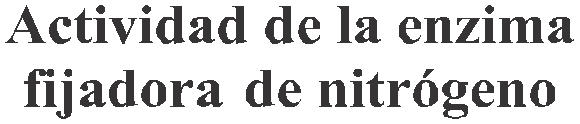 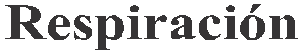 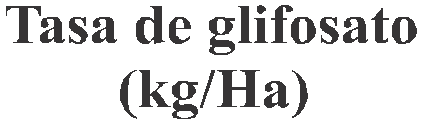 Figura 4. (Tomado de Santos & Flores, 1995).(WW F,  2000)  como  el Cryptococcus neoformans (hongo patógeno  para  hu- manos que causa meningoencefalitis en pa- cientes con síndrome de inmunodeficiencia humana (SIDA)), sobre el cual el GP, además  de inhibir su creci- miento, retrasa la melanización,   lo cual  es necesario  para  proteger el hongo de agentes oxidantes, temperaturas extremas, la anfotericina B, péptidos microbicidas y macrófagos      in     vitr o (Hamilton    &    Holdon,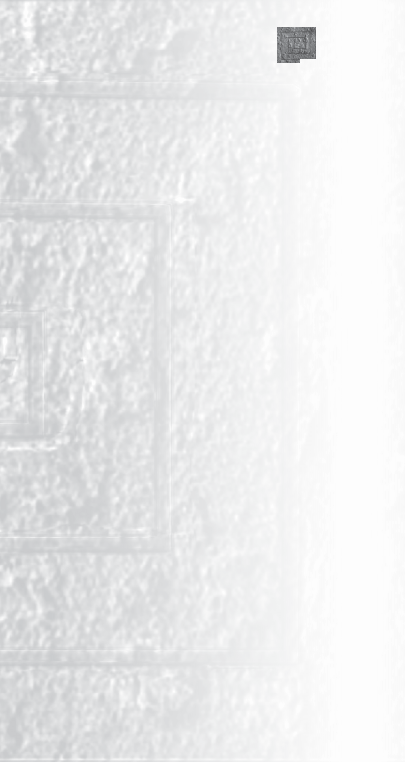 1999), e interfiere con el desarrollo de una respues- ta  protectora  de células  T (Huffnagle et  al.,  1995). Pa r te    de    los   efectos inhibidores del GP han sido atribuidos, específicamente en el caso del Roundup ul- tra®, al surfactante presen- te o a sus ingredientes iner- tes (Haney et al., 2002). Nosanchuk et al. (2001) sugiere, en vista de que el GP   inter fiere   con    la autoxidación de L-dopa, que el GP puede inhibir di- rectamente la polime- rización de la melanina, además que también inhibe la reacción de la lacasa  de C. neoformans   (reacción necesaria  para  la síntesis de melanina),  enzima  que oxida substratos fenólicos, para formar intermediarios quinona (Mason, 1995) que se autopolimerizan  en la pared celular micótica (Wang & Casadevall, 1996) mediante  el impedimento de la oxidación de la L- epinefrina (Nosanchuk et al., 2001). Además, el GP puede quelar diversos iones metálicos y puede, teórica- mente,   inter ferir con  la melanización a través de la interacción  con  L-dopa  ocon intermediarios quinona altamente cargados  de  la melanina (Nosanchuk et al., 2001). De este modo, el GP puede  ser  utilizado como una terapia útil en el tratamiento de C. Neoformans   y otros pató- genos que producen melanina (Nosanchuk et al., 2001).Sin embargo,  diversos  in- vestigadores han determi- nado que el GP puede pro- mover el crecimiento de hongos patógenos, los cua- les mediante  la liberación de sus toxinas pueden  ge- nerar  daño  a otras formas de vida; uno de estos hon- gos tóxicos es el Fusarium sp. (Descalzo et al., 1996; Johal et al., 1984; Levesque et al., 1992). Este hongo ha sido respon- sable de daños serios en cosechas, envenenamiento de suelos y defectos al na- cimiento en humanos (Bigwood,  2002). Igual- mente,  el GP interfiere con la relación micorrizal entre hongos,  nutrientes  y plan- tas  mediante  la inhibición de hongos benéficos que ayudan a las plantas  a ab- sorber  nutrientes  y agua (Nivia,    2001;   WW F,2000). En estudios  cana- dienses  dirigidos por Wan (1998) se encontró que elGP es  ligeramente  tóxicopara  el hongo  simbióticoGlomus intraradices sobre la raíz de  las  zanahorias.Por ejemplo, en un estudio inhibió  la  formación  denódulos fijadores de nitró-geno en trébol durante 120 días después del tratamien-to (Nivia, 2001).De acuerdo con lo descrito en     la     etiqueta      del Roundup®,   el   GP   es inactivado inmediatamente en  el suelo  mediante  una reacción química   que ocurre con las arcillas,  sin embargo,  Cox (1995) afir- ma que diversos investiga- dores han reportado que el GP es fácilmente desorbido en algunas clases de suelo, pudiendo ser muy móvil en  el ambiente  del suelo.El GP es degradado microbialmente en el suelo y agua,  y posee  una  vida media  en el suelo reporta- da  de 47  días  y una  vida media  en  laboratorio  de<25 días (Ahrens, 1994); aunque otros autores repor- tan datos de vida media de1 a 3 años según estudiosrealizados  en  Canadá  ySuecia  (Nivia, 2001); te- niendo  en  cuenta  que  lavida media es variable y dependiente de factores delsuelo  (MDFA, 2002). Sumetabolito       principal (AMPA) posee una tasa  dedegradación  más baja que la  del  GP,  posiblemente,debido a su estrecha  uniónal suelo (GEIR, 1985) y su vida   media   repor tada oscila  entre  71-165 días(promedio: 118 días) (Buchwalter et al., 2002).Sin embargo no es conoci-do qué efecto posea el pro- ducto Roundup  Ultra® (elcual  incluye surfactante  yotros productos inertes) so- bre la población microbianay sus actividades alrededorde  un  rango  de  suelos variado    en    fer tilidad (Haney et al., 2002). Aun-que  el GP no es  aplicado intencionalmente  en  elsuelo,  una  concentraciónsignificante de material puede  alcanzar  la superfi-cie  del  suelo  (Haney  etal. ,  2002).  Además  el Roundup®  (GP) puede alcanzar zonas considera- das “no blanco” dependien- do del método de aspersión y de la velocidad del vien- to, alcanzando áreas más extensas mediante aplica- ción aérea  (Nivia, 2001). En un estudio realizado en Canadá,  fue encontrado  el GP hasta    800  m de dis- tancia  del sitio asperjado; igualmente  en  Canadá  se ha determinado que se debe establecer una zona buffer desde  75  a  1.200 metros con el fin de preve- nir daño a la vegetación que debe  ser protegida  (Nivia,2001). Adicionalmente, una publicación del Minis- terio del Medio Ambiente de Ecuador, recomienda una zona de aislamiento  o buffer de 10 kilómetros del lado de la frontera Colom- biana,  para  proteger el te- rritorio ecuatoriano  de po- sible efectos ambientales asociados a la aspersión de GP, en la campaña de erra- dicación de cultivos ilícitos conducidos  por los gobier- nos  de  Colombia  y USA (Bigwood, 2002)La cantidad  de  herbicida disponible  en el suelo que pueda    afectar    a    los microorganismos depende de varios factores:l Nutrientes  disponibles:arcillas  saturadas conhierro y aluminio tienden a absorber  más GP queaquellas  saturadas consodio o calcio, y el nivel de fosfato del suelo es elprincipal  determinantede  la  cantidad   de  GPabsorbido  en  el  suelo(MDFA, 2002). Algunosautores  consideran  que la cinética  (tasa  de de-gradación) del GP es in-dependiente del conteni- do  orgánico  del  suelo(Grossbard  &  Atkinson,s.f.).l PH: la tasa  de degrada- ción del GP ha sido correlacionada con la ac- tividad microbiana de los suelos  y no parece  ser dependiente en gran me- dida del pH del suelo (Gross-bard & Atkinson, s.f.)l Temperatura:      está correlacionado directa- mente (MDFA, 2002); yl Humedad.Se cree que los factores mencionados difieren  en importancia dependiendo del producto comercial uti- lizado;  aunque   factorescomo el agua del suelo y la temperatura afectan  mu- chos procesos biológicos, incluyendo metabolismo de las  plantas  y degradación microbiana;  y por lo tanto, influenciando la bioacti- vidad y persistencia  de di- chos  químicos  (Weber  et al., 1993).Dick & Quinn (1995) inves- tigaron 26 cepas bacte- rianas de sitios sin adición previa de GP y encontraron que todas las 26 cepas pudieron metabolizar el GP vía clivaje inicial de  sus enlaces fósforo-carbono (Haney et al., 2002).En trabajos adelantados por Haney et al. (2002) se con- cluyó que  el Roundup  Ul- tra incrementa  la actividad microbiana  a pesar de sus efectos levemente inhibi- torios debido al surfactante u otros ingredientes inertes que los microbios del suelo pueden  o no vencer  com- pletamente. Este  mismo autor en 1999, determinó que el GP (sin utilización de surfactante)  inhibió la acti- vidad microbiana,  medida a través de la minera- lización de carbono y nitró- geno.PRESENTACIONES COMERCIALES DEL GPEntre los productos comer- ciales, registrados por Monsanto, que contienen GP se encuentran el Rocket®, Rocky®, Fae- na®, Patrol®, Squadron®, Gallup®, Landmaster®, Pondmaster®, Ranger®, Roundup®   (glifosato  al41%,  15%  de surfactante talowamina  polietoxilado y44%  de  agua),  RoundupUltra®, Rodeo® (glifosato al 53.5% y 46.5% de agua),    Accord® (41.5% de  glifosato y 58.5% de agua) (Nivia, 1995; dispo- nible en: h t t p : / / i n f o v e n t u r e s . c o m / e - h l t h / p e s t c i d e / g l y p h o s . h t m l) y, un recien- te producto  salido al mer- cado,  el   Roundup  Ultra max®   (disponible   en: h t t p : / / g r e e n h o u s e . u c d a v i s . e d u / s a f e t y / m s d s / R o u n d u  p % 2 0 U l t r a % 2 0 m s d s . P D F  ).    Pero también otras empresas agroquímicas tienen regis- tradas formulaciones co- merciales con base en el mismo ingrediente activo, bajo los nombres de: Bata-lla    (Bayer);    Glyfoagri R   E   V    I   S   T   A80   O  R  I  N  O  Q  U  I  ACOMPOSICIÓN DEL ROUNDUP ULTRA ®De acuerdo  con  informa- ción recibida de Martin Jelsma, de Transnational Institute, Monsanto ha con- firmado que el ingrediente activo del Roundup Ultra esLa química  Susan  Kegley (Nivia, 2000) explica cla- ramente    que   la   par t e polietoxilada  significa que tiene múltiples unidades (CH CH O), donde  C, H yyor a  10  mg/L), mientras Roundup es considerado tóxico para  algunas  espe- cies de peces, teniendo CL50s  generalmente por debajo de 10  mg/mL (Dis-2       2el mismo GP del Roundup®comercial  común.    SegúnFarm Chemicals Handbook2000, el GP se  identifica comúnmente          como glifosato-isopropilamonio,químicamente como  una sal   isopropilamina   de N-(fosfonometil)  glicina.La formulación  RoundupUltra contiene:l 41%  de  sal  isopropila- mina de glifosato (ingre- diente activo)l 44.5% de agual 4.5%  de  “a phosphate ester neutralized polye- thoxylated tallowamine mixture” un surfactante que incrementa el poder de penetración del  in- grediente  activo (Nivia,2000).O son  carbono,  hidrógenoy oxígeno.  Un “tallowami- ne”  es  derivado  de  grasaanimal  (tallow) y tiene  un grupo funcional amina. Lasaminas  son  bases  débilesy sus sales de amonio son ácidos débiles, pero puedenser  corrosivos a  la  piel acausa  de sus  propiedades ácido/base.Es conocido que el Roundup comercial contie- ne el surfactante  polioxietil amina  o POEA, sustancia muchísimo más tóxica que el GP y que de acuerdo con médicos norteamericanos y japoneses, le  confiere  al Roundup características toxicológicas muy diferen- tes    al  GP  solo  (Nivia,2000). El GP solo es con- siderado levemente tóxico para  los peces  (CL50 ma-ponible en:  w w w . s t a te . m a . u s / d f a / p e s t i c i d e s / r i g h t o f w ay / g l y p h o s a t e . p d f).Según el estudio de Collins&  Helling “Increased  con- trol of Erythroxylum sp. byglyphosate utilizing varioussurfactants”  (realizado  en invernaderos en Maryland,Estados  Unidos y en cam-po en Hawaii entre 1995 y1997), el surfactante   deMonsanto MON 0818 estápresente  en  el Roundup®comercial,  y lo describen como    un    sur factante catiónico  compuesto  por“ethylene    glycol    and ethoxylated tallowamines”.Según  esto  el POEA y los“ethoxylated         tallow amines”  serían  el mismocompuesto  (Nivia, 2000).EFECTOS DEL GLIFOSATO  Y DEL ROUNDUP EN ECOSISTEMAS ACUÁTICOSCiertamente, es un hecho que  el GP ha  sido encon- trado en superficies de agua (Dost, s.f.).  El GP es  mo- deradamente tóxico para peces  (Nivia, 2001), aun- que las formulaciones éster son  más  tóxicas  para  lospeces que las formulacio- nes  amina  (disponible  en: h t t p : / / w w w . h o r t . u c o n n . e d u / c i p w g/ a r t _ p u b s / G U I D E/ c o n s i d e r a t i o n.htm). Como lo describe  Dost (sf);los  efectos  del  GP o susformulaciones sobre los peces son improbables. Las concentraciones nomi- nales umbrales  de los her- bicidas que  causan cam- bios  en el comportamien- to de los peces   fueron de37.5 ppm  para  generarR   E   V    I   S   T   A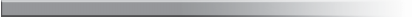 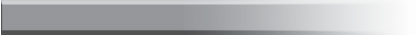 81   O  R  I  N  O  Q  U  I  Aalteraciones  de la visión en presencia de 10% de surfactante  y 13.5 ppm en presencia de 15% de surfactante (estas concen- traciones  fueron manteni- dos durante  un periodo de96 horas). Ellas pueden ser comparadas con  las  con- centraciones  de 0,7  ppm, concentración esperada después de aplicación di- recta   en el agua  a 30cm de profundidad.  Para algu- nos  autores  el GP no  se bioacumula  en los anima- les  acuáticos  y terrestres (Giesy et al. 2000; Williams et al., 2000).En sistemas  acuáticos, el GP solo es  menos  tóxico que  el producto  comercial de GP, Roundup®, y otros productos poseen toxicidad intermedia  (Cox, 2000). Parte de estas diferencias pueden  ser explicadas  por la toxicidad del surfactante (ingrediente  similar al de- tergente) en el Roundup®. Este es de 20  a 70  veces más  tóxico para  los pecesque  el  GP  mismo  (Cox,2000). La toxicidad aguda varía  ampliamente:  hansido reportados  valores deconcentración  letal  media(CL50) entre 10-200 ppm dependiendo de la especiede pez y condiciones de la prueba  (Cox, 2000). Estosvalores para  Roundup® seencuentran dentro  de  un rango de 2 a 55 ppm (Cox,2000) y, en ensayos  reali-zados  en cachama blanca(Piaractus brachypomus), se ha estimado un valor de40.05 ppm  (Ramírez  & Rondón,  datos  sin  publi-car); lo cual concuerda conla  CL50  repor tada  por Nescovik  et  al.,  (1996)para  carpas  (15  – 26  mg/L).    La    toxicidad    del Roundup®  se  incrementa con aumento  en la tempe-ratura   del   agua   (Cox, 2000).     Los     efectos subletales  del GP ocurrena  bajas  concentraciones. En trucha arco iris y tilapia,concentraciones de  cercade la mitad o tercera parte de la CL50 (respectivamen-te) causan nado errático (Cox, 2000). La  trucha también presentó dificultad respiratoria. Estos efectos pueden incrementar el ries- go  de que el pez sea predado   y   a su vez alte- rar los patrones de alimen- tación,  migración, y repro- ducción (Cox, 2000).Los efectos  subletales  del GP sobre  los peces  inclu- yen nado errático (Fig. 5), dificultad respiratoria y ali- mentación,  migración y re- producción alterada e incrementa  la probabilidad de  ser  predados  (Morgan, et al., 1991; Liong, et al.,1998; Br yson,  s.f.).  La evasión de ríos contamina- dos  por peces  anádromos ha sido documentada (Ewing, 1999). Adicional- mente, en carpas ha sido descrito un aumento  en la actividad de la fosfatasa alcalina hepática y cardiaca,  igualmente un li- gero incremento en la acti- vidad de las transaminasas glutámico-oxaloacética yFigura 5.   Nado errático, Cachama  blanca Piaractus brachypomus (archivo  Grupo Sanidad  de Peces UNILLANOS, Ensayo DL50 RoundUp®,  Ramírez y Rondón, 2002 sin publicar).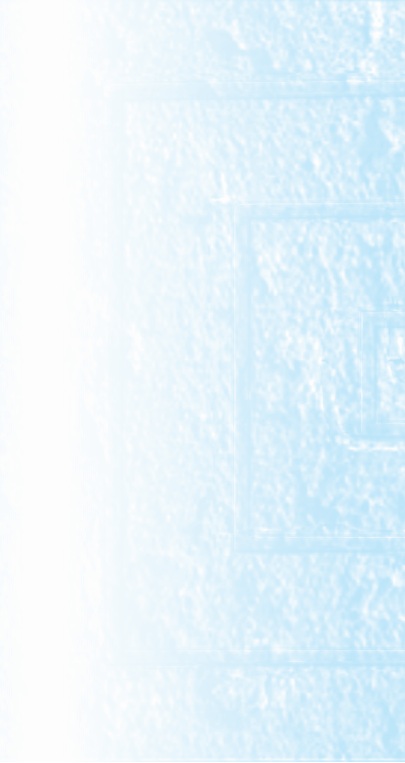 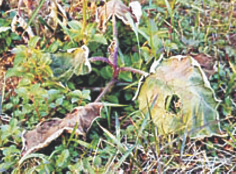 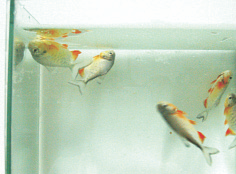 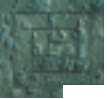 Figura 6.   Un campesino  de putumayo reemplazó sus cultivos de coca con plantas  de lulo, las cuales fueron destruidas  cuatro meses  después  por la fumigación aérea.   (foto: Garry M. Leech)glutámico-pirúvica al ser expuestas a concentracio- nes de 10 mg/L por un pe- riodo de 14 días; es de des- tacar que efectos similares, pero mas leves, fueron des- critos a concentraciones más bajas (2.5-5mg/L) (Nescovik  et al., 1996).Nescovik et al. (1996) ha repor tado  desarrollo  de hiperplasia  epitelial y ede- ma subepitelial a nivel branquial en carpas ex- puestas  a GP (5mg/L); cambios similares, pero mas pronunciados, segui- dos de infiltración linfocitaria, ligera hipertro- fia de las células de cloro y separación  y ruptura  del epitelio respiratorio como lo reportado por otros autoressobre efectos de contami- nantes  sobre  la superficie branquial  (Gomez et  al.,1998); y, a nivel hepático,ligera congestión sinusoidal y signos de fibrosis incipien-te, fueron reportados a con-centraciones  de  10  mg/L. En otro estudio,  realizadopor Szarek et al. (2000) seencontró que el Roundup a concentraciones de 205  y410  mg/L generó lesionesagudas en hepatocitos de carpa  descritas  como  es-tructuras   semejantes amielina, tumefacción mitocondrial y desapariciónde membrana mitocondrialinterna,  que conllevaron a la muerte del animal.Aunque  al  GP le ha  sido determinada su  toxicidadaguda, en las diferentes presentaciones, no han sido ensayados para determinar efectos crónicos en anima- les  acuáticos, lo cual  no permite una evaluación más  acertada, ya que  po- drían existir efectos acumulativos del tóxico (disponible en: http://  infoventures.com/e-hlth/ pesticide/glyphos.html).Algunas formulaciones pue- den ser más tóxicas para peces y otras especies acuáticas debido a diferen- cias en cuanto  a toxicidad entre  sales  y ácidos  o a surfactantes utilizados en la formulación (disponible en: http://ace.ace.orst.edu/info/e x t o x n e t / p i p s /  glyphosate.htm) (Tabla 4).Tabla  4.*(http://infoventures.com/e-hlth/pestcide/glyphos.html)** Monheit,  2003***Nescovik et al., 1996No Observable Effect Level = Nivel sin efecto observablePolioxietil amina = surfactante  aditivo en el RoundUp®.Tabla 5.*concentración en agua no relacionada  al peso corporal del animal de prueba.  Medi- da de la exposición ambiental.  Adaptadas   de insecticidas,  Extensión Cooperativa, Universidad del estado  de Kansas, Manhattan, Kansas.En Colombia los herbicidas son aplicados  en una  ma- nera  que  claramente no están de acuerdo con las recomendaciones en la eti- queta del fabricante. En los Estados Unidos, tal falla en las instrucciones  del fabri- cante seria una violación a la ley federal  (Oldham  et al., 2002).En Colombia se está usan- do Roundup Ultra®, un herbicida que contiene GP, para  la aspersión  de culti- vos ilícitos. Pero otros quí- micos son adicionados para incrementar  el efecto  del herbicida (disponible en: w w w . b e y o n d p e s t i c i d e s . o r g / i n f o  s e r v i c e s / p e s t i c i d e f a c t s h e e t s / t o x i c / g l y p h o s a t e . h t m) y tales químicos no están normalmente en el Roundup®.  Estos quími- cos adicionados son pro- ductos  no usados  en Esta- dos Unidos. (disponible en: w  w w . r e v i s t a a q u a t i c . c o m / i n d e x . a s p ? p = a q u a t i c / a r t . a s p ? c = 6 7). Sería im- portante establecer si estos compuestos (Cosmolfux-411, para  Colombia)  no fitotóxicos, sin  embargo, pudiesen  ser  ictiotóxicos,especialmente por la sus-ceptibilidad de la membra- na lamelar branquial a sus-tancias    detergentes   ytensoactivas (Noga, 1996).Dosis subletales de GP (Roundup®) llevadas por el viento dañan  flores silves- tres  y puede  afectar  algu- nas especies  a más de 20 m.  del sitio de  aspersión. El GP es altamente soluble en agua. Acorde con la EPA (U.S. Environmental Pro- tection  Agency), este  pue- de entrar en ecosistemas acuáticos por aspersión accidental, por flotación  o lixiviación (Nivia, 2001). El GP ha sido encontrado con- taminante de las superficies de agua  y aguas  subterrá- neas (disponible en: w w w. e m s . o r g / c o c a i n e/ g l y p h o s a t e _ e f f e c t s . h t m l).Diversas especies de peces tienen diferente susceptibi- lidad al GP y se ha encon- trado que el Roundup®  es30  veces  más  tóxico para peces  que el GP solo, que es  altamente tóxico paraorganismos acuáticos  (dis-ponible en: w w w . e m s . o r g / c o c a i n e / g l y ph o s a t e _ e f f e c t s . ht m l) aunque otros autores citan  que  es  ligeramentetóxico para peces  y prácti-camente  no tóxico para or- ganismos  invertebrados;bajo  la  presentación  deRoundup®  es ligeramente tóxico para  peces  de aguadulce e invertebrados acuá-ticos y bajo la formulación de Rodeo® y Accord® son prácticamente no  tóxicos para peces de agua dulce e inver tebrados   acuáticos (disponible   en:   http:// ace.orst.edu/info/npic/ factsheets/glyphogen.pdf).La toxicidad aguda del Roundup® para peces se encuentra  en un rango de2 - 55  ppm,  parte de esta variabilidad es debida a:Especie.La edad:  peces jóvenes son, considerablemen- te, mas sensibles al Roundup® que los adultos  (disponible  en: w w w . l e g a l s u i t e s . c o m / E n v i r o S u i t e / E S U S _ C e n t e r / P D F _ 2 0 0 2 / F R v o l 6 7 n o 7 4 ( a p r 1 7 2 0 0 2 ) E P A n o t i c e - 2  . p d f), hallándose que el Roundup® es cuatro veces  más  tóxico para dedinos de trucha  arco iris que para peces más grandes (Disponible en: www.okanogan1.com/ natural/ecology/weeds/ bould.htm#survey)(ver figura 6).Dureza del agua: en aguas blandas es 20 veces  más  tóxico para trucha  arco iris (dispo-nible en: w w w . e m s. o r g / c o c a i n e / g l y p h o s a t e _ e f f e c t s . h t m l) conside- rando que la mayoría de las aguas  dulces  de la Orinoquia son  blandas (Viña & Ramírez, 1998) este aspecto sería de gran importancia al mo- mento de analizar su impacto sobre el medio acuático en la Orinoquía y Amazonía.La temperatura del agua: la toxicidad posee una  relación  directa; se incrementa con el aumento en la tempera- tura  (disponible  en: w w w . l e g a l s u i t es . c o m / E n v i r o S u i t e / E S U S _ C e n t e r / P D F _ 2 0 0 2 / F R v o l 6 7 n o 7 4 ( a p r 1 7 2 0 0 2 ) E P A n o t i c e - 2  . p d f), repor tándose   que  el Roundup® es dos veces más  tóxico para trucha arco iris a 17°C que  a7°C, y para  el pez  de branquias azules es más  tóxico a 27°C quea 17°C (Disponible en:www.okanogan1.com/natural/ecology/weeds/bould.htm#survey).El pH del agua:  el Roundup® es más tóxi- co para  peces  a mayor pH del agua,  hallándo-se  que  fue más  tóxico para  la trucha  arco iris (Oncorhynchus mykiss) y el pez  de  branquias azules          ( Lepomis machrochirus) a pH de7.5  que  a pH de  6.5; aunque  hay  que  tener en cuenta  que al pare- cer esta característica del Roundup® está dada  por el componen- te surfactante  ( el cual es más  tóxico a mayor pH), puesto  que  el GP solo es menos tóxico para peces a un pH más alto (Disponible en: www.okanogan1.com/ natural/ecology/weeds/ bould.htm#survey).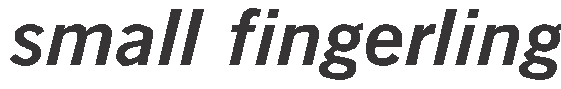 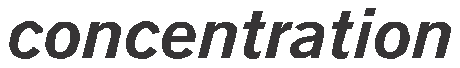 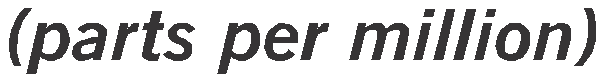 Figura 7. Toxicidad del Roundup®  en la trucha arco iris a diferentes edades  ** Tomado de Folmar, L.C. ; H.O Sanders,  y A.M.,John,   (1979).Sac fry                  = pez con saco vitelino.Swim-up  fry         = pez que ya sale a la superficie.Small fingerling   = dedino pequeño.Large fingerling   = dedino grande.Adult                     = adulto.En  un estudio se encontró que  en peces  expuestos  a2  mg/L de  Roundup®,  el tejido muscular contuvo 80mg/Kg de GP y los huevoscontuvieron 60  µg/Kg.Cambios de comportamien- to, pérdida de peso,  repro- ducción alterada o no exitosa, alta mortalidad  de neonatos  o embriones  de- formados  pueden  resultar de la  contaminación con herbicida.  Las observacio- nes han revelado serios cambios  en  el comporta- miento de los peces.  Estos incluyen: interrupción de la actividad de cardumen, inhibición de la migración normal al mar y, especial- mente  en  salmón,  la eva- sión de  aguas  contamina- das.  Estudios han estable- cido también un fuerte lazo entre la polución por herbi- cida y el impacto en la fun- ción olfatoria - por la cual los peces  llevan a cabo su más crítica tarea de repro- ducción  y supervivencia. Esto también afecta las ac- tividades sociales de los peces  tales  como la agru- pación  (disponible  en: w w w . a l t e r n a t i v e s 2 t o x i c s . o r g / w i l d l i f e . h t m).Los resultados  de  deter- minación de riesgo del RoundUp® mostraron ries-go mínimo  para  todos  los taxa acuáticos  (macrófitas, microorganismos, inverte- brados  de agua  dulce,  pe- ces y anfibios) a un ambien- te de 2 metros  de profun- didad. En aguas más super- ficiales de 0.15 metros , se acercó a valores de peligro- sidad  aguda  o en algunas instancias excedieron los niveles  de  riesgo mínimo (Monheit, 2003).La evaluación  de  riesgos crónicos  indicó riesgo mí- nimo para  todos  los com- ponentes  y metabolitos del RoundUp®  aún  en  aguas super ficiales  (Monheit, 2003).En estudios  que evaluaron la toxicidad de GP en salmónidos  del Pacífico y trucha arco iris (disponible en:  w w w . a l t e r n a t i v e s 2 t o x i c s . o r g / w i l d l i f e . h t m)    y del RoundUp y el Rodeo sobre la carpa  (Cyprinus  carpio L.) (Neskovic et al., 1996) se encontraron  variaciones intra- e interespecíficas sig- nificativas en los efectos tóxicos. Estas variaciones dependen de  la  especie evaluada  (Neskovic et  al.,1996), estado  nutricional del pez (peces famélicos son  mas  susceptibles), y temperatura (disponible en: w w w . a l t e r n a t i v es 2 t o x i c s . o r g / w i l d l i f e . h t m) (disponible en: w w w . e m s . o r g / c o c a i n e / g l y p h o s a t e _ e f f e c t s . h t m l), dureza y pH del agua (Neskovic et al., 1996).El GP en  forma  ácida  es prácticamente no tóxico para  peces  y puede  ser li- geramente  tóxico para  in- vertebrados.  La concentra- ción letal 50  (CL50) es de120  mg/L en el pez sol de branquias  azules (Lepomis machrochirus), 168  mg/L en Harlequín y 86 mg/L en trucha arco iris (disponible en:  h t t p : / / a c e . a c e. o r s t . e d u / i n f o / e x t o x n e t / p i p s / g l y p h o s a t e . h t m), de 645 mg/L a las 48  horas  (h) y de 620  mg/L a las 96 h en carpa (Cyprinus carpio) (Neskovic et al., 1996). La CL50 a las 48 h en la Dafnia (Daphnia magna) (pulga de agua), una impor- tante fuente de alimento para peces  de agua dulce, es de 780  mg/L.Ha  sido  reportado  que  el GP puede actuar como disruptor endocrino en pe- ces, principalmente en el estado larvario, alterando el desarrollo sexual,  compor- tamiento     y    fer tilidad (Adams, s.f.).EFECTOS DEL GLIFOSATO  Y DEL ROUNDUP® SOBRE LA SALUD  HUMANA  Y DE OTROS MAMÍFEROSSegún algunos reportes, los herbicidas  basados  en  el GP poseen  relativamente baja toxicidad para el hom- bre  y demás  mamíferos, son totalmente degradables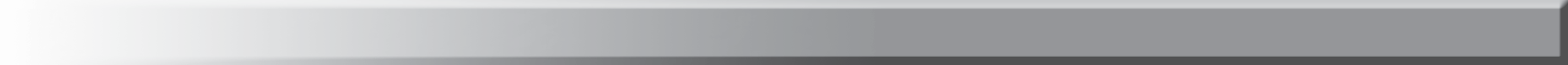 y de  naturaleza  lipofóbica (Monheit, 2003). Diversas agencias reguladoras  e ins- titutos científicos han llega- do a la conclusión  que no hay indicaciones que el GPy el Roundup®  afecten  la salud humana bajo con- diciones  de  uso  normal  y de exposición crónica (Williams, et al., 2000).Ha sido determinado que el GP es pobremente absorbi- do desde  el tracto  digesti- vo y es excretado sin cam- bios por los mamíferos (Cox, 1995; MONSANTO COMPANY, 1985); igual- mente  no se presenta    un potencial  significativo de acumulación  en tejidos de mamíferos incluido el hom- bre  (Malik et  al.,  1989; Cox, 1995; Bukowska,2002), acorde con una re- gla general según la cual los compuestos  solubles  enagua no se bioacumulan enlos tejidos (Cox, 1995). En un estudio con animales delaboratorio a los que se lessuministró grandes dosis deGP vía oral, se encontró una absorción  del  33%,   delcual el 94%  fue excretado sin metabolizar en la orinaen  los  5  días  siguientesa la administración del herbicida,  con  retenciónde  menos  de  0,1  ppm 10   días  después   de  la ingestión  del  GP  (Cox, 1995).Se ha  descrito  una  activi- dad mitocondrial alterada, posiblemente, desacoplan- do la fosforilación oxidativa en animales de laboratorio, siguiente a una administra- ción  intraperitoneal  de altas  dosis  (WHO/FAO,1996).En estudios  de teratología del GP llevados a cabo en conejos se determinó un nivel de efecto no observa- ble en  hembras  preñadas de 175  mg/Kg/día y no fue obser vado  desarrollo  de toxicidad en los fetos a do- sis de 300 mg/Kg/día (USEPA, 1992). En ratas a las que se les suministró GP a una dosis de 3.500 mg/ Kg en los días  6  – 19  de preñez, tuvieron descen- dencia sin efectos teratogénicos,  sin embargo otros efectos tóxicos fueron vistos en las madres  y los fetos; tampoco ocurrieron efectos tóxicos  en fetos a una dosis de 1.000 mg/Kg/ día (Franz et al., 1997).A nivel del tejido sanguíneo el Roundup®  posee  muy baja toxicidad para los eritrocitos humanos  a altas dosis, las cuales pueden potencialmente ocurrir en el cuerpo humano,  dado que se  halló  ligera hemólisis, cuya diferencia con respec- to al tratamiento control fue estadísticamente significa- tiva, solo a dosis de 1.500 ppm después  de una hora de incubación  y a dosis de500 ppm después de un periodo  de  incubación  de24   horas   (Bukowska, 2002). Aunque otros repor- tes  le adscriben  propieda-des      hemolíticas      al Roundup®  y POEA (Nivia,2001; Vargas et al., 2001;Kaczewer, 2003)No obstante, los reportes a favor, numerosos  estudios establecen que  el GP y el Roundup®  si son  lesivos para  la salud  humana  (ta- bla 6), ocasionando que en muchos países el Roundup®  haya  sido cla- sificado entre los primeros plaguicidas que causan  in- cidentes de envenenamien- to en humanos, la mayoría de los cuales están relacio- nados con irritaciones dérmica y ocular (Vargas et al.,  2001) y en  algunos casos posible fototoxicidad (Dept.  of justice,  1985), estos hallazgos concuerdan con estudios reportados por Williams et al. (2000) rea- lizados en conejos en los cuales se mostró que el Roundup® concentrado  es fuertemente irritante para los ojos y levemente irritan- te para la piel; y diluido al1%,  mostró ser levemente irritante para los ojos y no irritante para la piel.Tabla 6.Tomado de Nivia (2001)Se ha encontrado que, exposiciones a residuos de GP en aguas  de consumo humano por encima del límite máximo  autorizado de 0.7  mg/L, pueden causar respiración acelera- da y congestión  pulmonar, daño renal y efectos reproductivos en seres hu- manos.  (Dinham, 1999)Entre los síntomas  relacio- nados  con envenenamien- to agudo, la mayor parte de los cuales están  relaciona- dos con ingestión acciden- tal  de  Roundup®  y otros por exposición ocupacional, se encuentran los siguien- tes:  dolor gastrointestinal, pérdida  masiva  de líquido gastrointestinal, vómito, reacciones alérgicas, ede- ma pulmonar, hemólisis, pérdida  de la conciencia  y fallo renal  (Vargas, et  al.,2001; Kaczewer,  2003). Gran parte de estos signos han sido padecidos  por in- dígenas  Yanaconas, en  el departamento del  Cauca, Colombia, luego de perio- dos de fumigaciones, debi- do a exposición accidental (Vargas, et al., 2001). Nu- merosas quejas han sido reportadas en la Defensoría del Pueblo por campesinos expuestos al Roundup® durante los periodos de fumigaciones, reportándo- se serias afecciones dérmicas tanto en niños como adultos (Vargas et al.,2001).Ganado expuesto a peque- ñas dosis de GP desarrolla- ron  diarrea  y pérdida  de apetito  y a  grandes  dosis (790 mg/Kg/día por 7 días) desarrollaron neumonía y muerte  (Bryson, s.f.).Como signos  de  toxicidadsubcrónica   en ratas, en estudios  a mediano  plazo, han sido encontradas lesio- nes microscópicas  en glán- dulas salivales en todos los rangos de dosis ensayadas, reducción de la ganancia de peso, diarrea y aumento en los niveles séricos de potasio y fósforo (Kaczewer,2003); al igual que un in- cremento de los niveles séricos de ácidos biliares yde   la   actividad   de   la fosfatasa alcalina y la alanina  aminotransferasa,sugiriendo toxicidad mode-rada al sistema hepatobiliar(disponible  en:  http://ntp- ser ver.niehs.nih.gov/ htdocs/ST -studies/ TOXO16.htm).Otros investigadores  (Cox,1995;  Dinham,  1999; Moses,    1996;    Green Peace,  1997; Williams et al.,  2000) han  reportadoirritación  gastrointestinalasociada  con  el consumo de Roundup® y como efec-tos secundarios  han repor- tado  menor  consumo  dealimento y menor gananciade peso en ratas  y perros;y diarrea y pérdida de peso en ganado.En ensayos llevados a cabo a  largo plazo  en  ratas  se observaron diversos signos de toxicidad crónica, de- pendiendo  de la dosis em- pleada,  hallándose  a dosis entre 900  a 1.200 mg/Kg/ día, reducción del peso cor- poral en hembras  con ma- yor incidencia de cataratas y degeneración  del cristali- no y mayor índice hepato- somático en el macho. Uti- lizando dosis  de 400  mg/ Kg/día se halló inflamación de  la mucosa  gástrica  en ambos sexos. Ratones a los que se les suministró dosisde  4.800 mg/Kg/día evi- denciaron pérdida de peso, muerte de células hepáti- cas  y nefritis  crónica  en machos,  y en hembras   ex- cesivo crecimiento de célu- las  renales,  y utilizando dosis de 840  mg/Kg/día se presentó excesiva actividad mitótica en la vejiga urina- ria (Kaczewer, 2003).La toxicidad aguda del Roundup®  y  GP en ratas ha sido reportada  ser muy baja  con valores de DL50 oral y dermal,  mayores de5.000 mg/kg y CL50  de inhalación,   por  4  horas, en  ratas  de  3.18 mg/L (Williams et al., 2000).Dada la baja toxicidad que ha sido adscrita al GP, ocu- rriendo  todo  lo contrario con el Roundup®, diversos autores han determinado que la toxicidad del Roundup®  está  dada  por sus constituyentes sur- factantes   (Marc  et  al.,2002). Según  Kaczewer (2003) el GP puede  inter- ferir con algunas funciones enzimáticas en animales, pero los síntomas  de enve- nenamiento solo ocurren en dosis muy altas. Sin embar- go las  formulaciones  co- merciales que contienen GP poseen componentes aditi- vos que  pueden  ser  más tóxicos que  el GP mismo (Kaczewer, 2003), como es el caso del Roundup®  que incluye en su composición el surfactante polioxietileno amina (POEA) al que se le han adscrito características toxicológicas cuatro  a cin- co veces  superior a la del GP (Nivia, 2001)(tabla 7), hallándose  ulceración ocu- lar, lesiones dérmicas tales como eritema, exudación, inflamación  y ulceración,náusea  y diarrea, daño gastrointestinal y al sistema nervioso central, problemas respiratorios  y destrucción de glóbulos rojos en huma- nos, como signos de intoxi- cación  por el surfactante (Nivia, 2001). Se ha deter- minado una DL50 oral (ra- tas) y dermal (conejos) para el POEA de  aproximada- mente  1.200 y más  de1.260 mg/kg,  respectiva- mente  (Nivia, 2001)En una carta publicada  en febrero 6  de  1988 (Che- mical  Watch  Factsheet,2001), fue descrito un re- porte japonés de 56  casos de exposición tóxica al Roundup®  entre  junio de1984 y marzo de 1986 en seres humanos, contrario a lo dicho por otros autores(SERA,   2002)   que   lo consideran  no neurotóxico, inmunotóxico  o disruptor endocrino en humanos y roedores.  Los individuos ingirieron el  pesticida,   y experimentaron  un  rango de efectos adversos en sus sistemas respiratorio, cardiovascular  y nervioso central; nueve pacientes murieron. En un análisis de los hallazgos  identificados uno de los tan llamados “in- gredientes inertes” en la formulación,   el   polio - xietilamina  (POEA), fue encontrado como agente sinérgico del GP.Las  disrupciones   endo - crinas   reportadas   para el Roundup  (Walsh  et  al.,2000; Adams,  s.f.)  estádada   por  la  disrupción en la expresión de la pro-teína  aguda  reguladoraesteroidogénica, la cual se encarga de mediar el paso del colesterol desde la membrana mitocondrial externa hasta la interna donde la citocromo P-450 escinde  la enzima  inician- do la síntesis  de todas  las hormonas esteróideas (Walsh et al., 2000).Teniendo en cuenta el 41% de GP en forma de sal isopropilamina  (IPA) que hay en la formulación Roundup®, el contenido de480  g de sal IPA de GP/L y el peso  promedio  para  un adulto  (hombre  o mujer)empleado  en evaluacionesde seguridad  y riesgos, de65.4 Kg, las dosis  letales de GP en mg/kg de peso delcuerpo en los casos descri- tos   correspondieron    a(Nivia, 2001):Tabla 7.Tomado de Nivia (2001)Se observa que el Roundup® puede ser hasta  22 veces más tóxico para humanos  que el GP solo y esta propiedad  le es atribuida al surfactante  POEA, presente  en la formu- lación.CANCEROGÉNESISEstudios de toxicidad del Roundup® llevados a cabo en  embriones  de  erizo de mar( Sphaer echinus granularis), dado  que  las proteínas CDK y los puntos de control son universales de células eucarióticas a humanos, han  permitido determinar que el Roundup® al 0,8 % inhibió el aumento en la síntesis de proteínas  asociado  con  la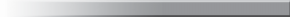 fertilización, sin afectar significativamente  la acu- mulación de ciclina B, pero dada la inhibición global de la síntesis de proteínas, también  se afecta la sínte- sis de una proteína no iden- tificada necesaria para la activación del complejo CDK1 / ciclina B, retrasan- do,  de  este  modo,  el co- mienzo de la fase M del ci- clo celular y a su vez oca- sionando  una  tardanza  en la ocurrencia del primer clivaje de los embriones de erizo de mar; indicando de este  modo que  el GP y el Roundup® actúan sinérgicamente sobre el ci- clo celular  (Marc,  et  al.,2002).Actualmente la EPA ha cla- sificado al GP en categoría E, según  evidencia  de  no carcinogénesis en humanos (Cox, 1995; Bukowska,2002; Kaczewer, 2003).Numerosos estudios reali- zados a partir de 1979 han evidenciado   un incremen- to en  la frecuencia  de  tu- mores testiculares intersticiales en ratas a do- sis de 30 mg/Kg/día, igual- mente  aumento  en  la fre- cuencia   de   cáncer   de tiroides en ratas  hembras, incremento  en  la frecuen- cia de un tumor renal raro y tumores  de  páncreas e hígado en ratas macho, asociados  con la dosis, sin embargo la EPA determinó carencia de significancia estadística en la incidencia de los tumores con respec- to al uso del GP, generando dudas  sobre  el potencial carcinógeno del GP (Kaczewer, 2003); a lo que se le suma que el GP inge- rido reacciona  en el lumen gástrico con el nitrato con- tenido  en  la saliva huma- na,     formando     N     – nitrosoglifosato  (Nivia, 2001; Kaczewer, 2003) el cual, a su vez, se encuen- tra  como contaminante enel GP, aunque  de acuerdocon la manufacturera este se encuentra por debajo de0,1  ppm  (disponible  en:www.portaec.net/library/pollution/pesticide/ glyphosate_sheet.html ;Kaczewer, 2003).Aunque no ha  sido deter- minado aun el potencial carcinógeno  del N-nitroso- glifosato, al menos a  ¾ de120  compuestos N-nitroso se les ha determinado  po- tencial carcinógeno (dispo- nible en: www.portaec.net/ library/pollution/pesticide/ glyphosate_sheet.html). Adicionalmente algunos productos comerciales  que contienen GP poseen el surfactante  POEA el cual está  contaminado con 1,4–dioxano, (solvente común usado en laboratorios) el cual ha causado  cáncer enanimales  y daño  hepáticoy renal  en  humanos  (Dis-ponible en:  w w w . p o r t a e c . n e t / l i b r a r y / p o l l u t i o n / p e s t i c i d e / g l y p h o s  a t e _ s h e e t . h t m l; Kaczewer,2003; Nivia, 2001). Según la manufacturera los nive- les  de  este  contaminanteson mantenidos por deba-jo de  1  ppm  (Kaczewer,2003). Adicionalmente  se ha encontrado  que un pro-ducto de la descomposición del GP es el formaldehído,al cual ya le han sido seña-ladas propiedades  carcinó- genas (Kaczewer, 2003).Recientes estudios llevados a cabo por oncólogos sue- cos demostraron que per- sonas  con exposición ocu- pacional  al GP (cultivado- res, fumigadores, entre otros)  tuvieron  riesgo tres veces mayor de contraer linfoma     no     Hodgkin (Br yson,  s.f.;    Kaczewer,2003).Recientemente el profesor Joe  Cummins,  en el bole- tín digital del  Institute  of Science in Society en Ingla- terra,  reveló que  la alerta sanitaria, recientemente originada, respecto a la pre- sencia  de  acrilamida  tóxi- ca en alimentos cocidos, está  casualmente relacio- nada con el GP (Kaczewer,2003). La acrilamida es el monómero de la poliacrilamida,  el cual  esmuy usado  en  los labora-torios  para  fragmentar  elADN en análisis de secuen- cias e identificación de pro-teínas y es usado en la pu- rificación del agua  por sucapacidad de  flocular lamateria  orgánica  en  sus-pensión (Kaczewer, 2003). La Organización  Mundial de la Salud (OMS) dedujo que probablemente la con- taminación surgió de la cocción  de  los vegetales; sin embargo la poliacrilamida  es un reco- nocido aditivo de los herbi- cidas comerciales agregado para reducir la deriva en la aspersión  y actuar  como sur factante;   sumándole que  en  los productos  co-merciales a base de GP, como el Roundup®, el GP interactúa con la poliacrilamida, influyendo en su solubilidad,  además que la luz y el calor contri- buyen a la liberación de acrilamida   a  par tir  del polímero       (Kaczewe r,2003). Igualmente,  es un potente  tóxico neural  en humanos, afecta la función reproductiva masculina y causa malformaciones con-génitas y cáncer en anima- les (Kaczewer, 2003).La acrilamida  es  liberada de la poliacrilamida am- biental, cuya fuente princi- pal  son  los productos  co- merciales a base de GP, siendo también liberado durante  la cocción  de  ve- getales transgénicos tole- rantes a herbicidas que han sido expuestos a GP (Kaczewer, 2003).ACCIÓN MUTAGÉNICANumerosos estudios han demostrado  que el GP solo no tiene acción mutagénica (Stevens & Summer, 1991; Kaczewer, 2003). Sin em- bargo en experimentos con Roundup® y Pondmaster® se generó un incremento en la frecuencia de mutaciones letales recesivas  ligadas alsexo  en  la  mosca  de  la fruta (Drosophyla melano- gaster)  (Kaczewer, 2003). Con dosis altas de Roundup® se generó un aumento  en  la frecuencia de intercambio de cromá- tidas hermanas en linfocitos humanos   y fue débilmente   mutagénicopara     Salmonella    sp . (Kaczewer,  2003); igual- mente generó daño al ADN en  pruebas  de  labo- ratorio con tejidos  y órga- nos de ratón (Bryson, s.f.; Kaczewer, 2003). Los her- bicidas  a base  de GP son mas potentes mutágenos que el puro (Bryson, s.f.).EFECTOS REPRODUCTIVOSComo se ha descrito ante- riormente, productos co- merciales como el Roundup pueden actuar como disruptores  endocrinos.  A nivel    reproductivo    el Roundup® generó dismi- nución  en  el recuento  de espermatozoides en ratas y aumento en anomalías espermáticas en  conejos (Br yson,  s.f.;  Kaczewer,2003). Un herbicida a base de GP causó reducción del90%  en  la producción  de hormonas  sexuales  en  lostestículos    de    ratones (Bryson, s.f.).R   E   V    I   S   T   A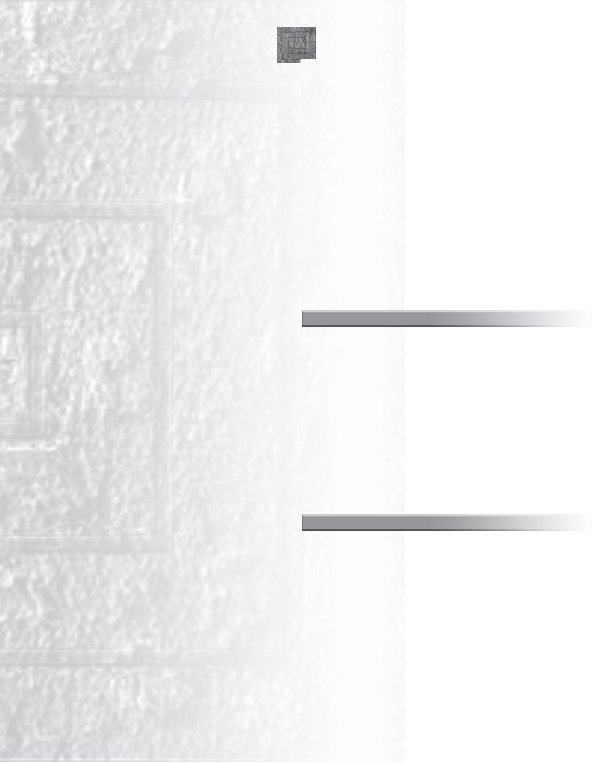 91   O  R  I  N  O  Q  U  I  ACOSMO-FLUX 411 F COADYUVANTE ADICIONADO AL ROUNDUP ULTRA® EN LA ERRADICACIÓN FORZOSA DE CULTIVOS ILÍCITOS EN COLOMBIAComposición  QuímicaDe acuerdo  con  la  HojaTécnica  313.03 de  mayo30/94 de Cosmoagro, em- presa colombiana con sedeen  Palmira,  reportado  porNivia (2000) el aditivo para aspersión de  agroquímicosCosmo-Flux 411F, se des-cribe químicamente como una  mezcla  de  aceite  mi-neral y  surfactantes espe-cializados  no-iónicos  con agentes  de acoplamiento.Ingrediente activoMezcla   de   ésteres   de hexitan: Alcoholes lineales+ aryl  etoxilado. Mezclas de tensoactivos  estereoes-pecíficos  no-iónicos  basa- dos  en  alcoholes  linealesetoxilados propoxilados conpequeñas  cantidades de compuesto  aryl etoxilado(Nivia, 2000).Ingredientes aditivos:Aceite isoparafínico de alta pureza, baja fitotoxicidad, bajo contenido de aromáti- cos y baja tensión superfi- cial que    mejora la humectabilidad, promo- viendo así la eficacia de los ingredientes activos. De acuerdo con la Hoja Técni- ca, estas  dos clases  de in- gredientes están exentos de una  tolerancia  bajo la Re-gulación        40        CFR 180.1001 (c),  (e),  de  laAgencia de Protección Am-biental  (EPA) de  EstadosUnidos.  Se  añade  en  un folleto promocional   de laempresa  que  el  aceite parafínico no fitotóxico que es la base  del Cosmo-Flux411F, cumple  con las  re- gulaciones  de  la adminis-tración de drogas y alimen- tos    ( F.D.A.)    (21    cfr 178.3620  (b))  (Nivia, 2000).ToxicidadDe acuerdo con el concep- to toxicológico LP-0593-93 del Ministerio de  Salud de Colombia es un producto de categoría toxicológica IV (li- geramente  tóxico). La for- mulación como concentra- do emulsionable  (EC) con- teniendo 17% de alcoholes lineales  etoxilados  + aryl eto, tiene licencia de venta del Instituto Colombiano Agropecuario ICA Nº 05.4-2186. No se considera irri- tante ni sensibilizante de la piel humana, pero se reco-mienda  el uso de guantes,respiradores y la protección de  los    ojos  durante   sumanejo (Nivia, 2000).Para  el aditivo  antiespu- mante Cosmo-in D, al igual que  para  el  Cosmo-flux411f,  se  ha reportado  ac- ción corrosiva sobre  piel, ojos y membranas (Nivia & Sánchez,  2001).La biodegradabilidad   se considera  mayor del 98% según el método de la OECD para  tensoactivos no-iónicos (Nivia, 2000).Modo de AcciónEl Cosmo-Flux 411F, coad- yuvante  estereoespecíficode carácter no-iónico cons- tituido por la combinación de  aceite  parafinado  más un tensoactivo adyuvante estereoespecífico, mejora la adherencia y uniformidad de las preparaciones de agroquímicos, controlando la evaporación  e hidrólisis del activo con cubrimiento total, garantizando concen- tración homogénea  del ac- tivo por unidad  de  área  y extendiendo el espectro de actividad  biológica de  los agroquímicos. Las dosis recomendadas oscilan  en- tre 0.1  - 1%  del volumen total de  mezcla a asperjar, de acuerdo  con el produc- to a aplicar,  aunque  la do- sis recomendada por el fa- bricante  y tenida  en cuen- ta por la dirección nacional de estupefacientes es de un rango de 0.5  – 1.5%  (Dis- ponible en: www.state.gov/ g/inl/rls/rpt/14564.htm). Su efectividad  se conside- ra cuatro  (4) veces  mayor que los aceites de aspersión convencionales, por el sinergismo  entre  el aceite parafínico y el tensoactivo especializado. Según la ex- periencia acumulada, el in- cremento  del efecto tóxico de  los plaguicidas  con  el uso del Cosmo-Flux 411F indica que es posible redu- cir las  dosis  de   venenos utilizadas por los agriculto- res,  sin afectar  la eficien- cia en el control de plagas o malezas.  Los profesiona- les de Cosmoagro  aclaran que el incremento de la acción tóxica de los agrotóxicos no   obedece  a reacciones químicas con elR   E   V    I   S   T   A92   O  R  I  N  O  Q  U  I  Acoadyuvante  sino a accio- nes físicas que hacen  más eficiente el contacto plagui- cida-objetivo (herbicida- planta  o insecticida-insec- to plaga) (Nivia, 2000).Esto se demostró en 1995 en una tesis de grado (Beltrán et al., 1995) rea- lizada  en  el municipio  de Alcalá, al norte del depar- tamento del Valle del Cauca en Colombia, con el fin de evaluar la eficacia y reduc- ción de dosis de seis insec- ticidas  químicos utilizados para el control de la broca del café (Hypothenemus hampei). El incremento de la actividad biológica de los insecticidas en este estudio por acción del Cosmo-Flux411F  se  explica de  la si- guiente manera: la molécu- la está diseñada  de tal for- ma  que  se  puede  adherirpor afinidad a la estructura molecular de ceras y quitinas, permitiendo un acoplamiento  entre la cutí- cula del insecto  y la mez- cla del insecticida,  condu- ciendo  el ingrediente  acti- vo hacia  la  plaga  (Nivia,2000).En el caso del Cosmo-Flux411F   mezclado   con  el herbicida  Roundup®,   seobtiene  mejores  controlesde  malezas  utilizando  1 litro/ha  de  Roundup®  +coadyuvantes  de Cosmoa-gro, que  otro usando  3-4 litros/ha  sin  ellos  (Nivia,2000).Uso del Cosmo-Flux411F, mezcla  de doscompuestos no-iónicosEl uso  del  coadyuvanteCosmo-Flux 411F   incre-menta  sustancialmente la acción biológica de los agroquímicos, permitiendo mayor acción con menores dosis.  Principalmente te- niendo  en cuenta  que,  de acuerdo con Vargas (1999), la dosis de GP usa- da en la erradicación forzo- sa de cultivos ilícitos es de13.47 litros/ha,  excedien- do dramáticamente las re- comendaciones normalesde 2.5  L/ha (Nivia, 2000).Según Nivia (2000) es ur- gente  que  el Estado  com- prenda  que las fumigacio- nes no están resolviendo el problema de los cultivos ilícitos y sí destrucción am- biental,  por lo tanto  más investigaciones serán re- queridas para refinar las prescripciones  para todas las  situaciones   (Fole y,1994).CONCLUSIONESEl GP ejerce su acción her- bicida  mediante  la inhibi- ción de la biosíntesis de aminoácidos aromáticos esenciales  - triptófano, fenilalanina y tirosina - enlas plantas (Herbicide Handbook, 1994; Williams et  al.,  2000; Jaworsky1972; Chemical  WatchFactsheet, 2001), lo cual reduce  la  producción  deproteína de la planta  y, deeste modo, inhibe el creci- miento   de   la      misma (Herbicide    Handbook, 1994; Williams  et  al. ,2000), a través de la inhibición  de  una  enzimade  la  vía  del  Chikimato d e n o m i n a d a - - 5 - enolpiruvilchikimato -3- fosfato-sintetasa  (EPSPS)(Haney et al., 2002; Amrhein et al., 1980).Por la naturaleza  altamen- te polar del GP, los solven- tes orgánicos no pueden extraerlo de las matrices ambientales (Zavitzanos et al., s.f.), por lo tanto se di- suelve fácilmente en el agua;  y su persistencia  ha sido reportada  de 12  a 60 días, en estudios adelanta- dos  en  Canadá  (Nivia, 2001), en aguas de estan- que de tierra, pero este per- siste por más tiempo en los sedimentos del fondo, don- de su promedio de vida fue de 120  días, en un estudio hecho en Missouri, aunque la persistencia  fue de más de  un  año  en  sedimentosde Michigan y Oregon (Nivia, 2001); existen, ade- más,  reportes  que  le atri- buyen una vida media,  en aguas  de  estanque en  un rango que  oscila entre  70 a 84 días (Chemical Watch Factsheet, 2001).Por otro lado,  los produc- tos comerciales que contie- nen GP, son agudamente más tóxicos que el GP solo, como el Roundup®  que es tres veces  más  tóxico que el GP (Leu, 2003). En sis- temas acuáticos, el GP solo es menos tóxico que el pro- ducto comercial de GP, Roundup®, y otros produc- tos poseen  toxicidad inter- media  (Cox, 2000). Parte de  estas  diferencias,  pue-R   E   V    I   S   T   A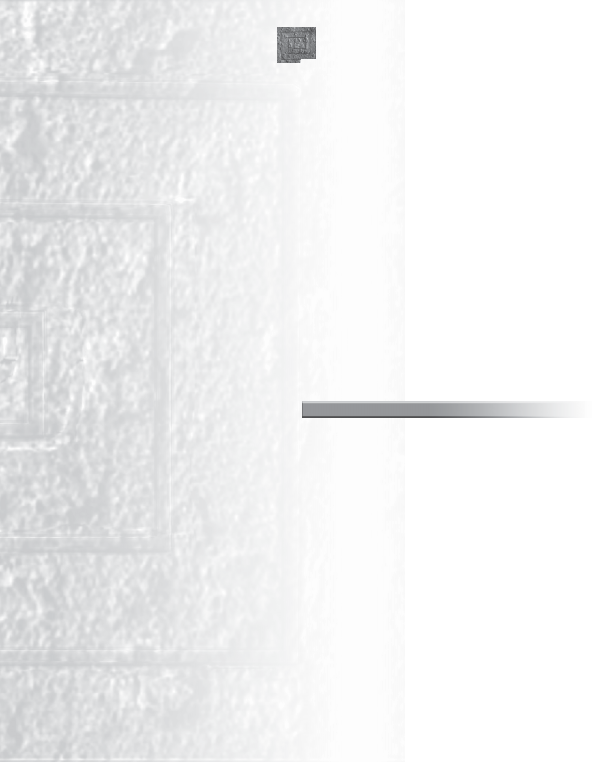 93   O  R  I  N  O  Q  U  I  Aden  ser  explicadas  por la toxicidad del surfactante (ingrediente  similar al de- tergente) en el Roundup®. Este es de 20  a 70  veces más  tóxico para  los peces que  el  GP  mismo  (Cox,2000). La toxicidad aguda varía ampliamente: siendo reportados  valores de con-centración  letal  media (CL50) entre 10-200 ppm dependiendo de la especiede pez y condiciones de laprueba  (Cox, 2000). La toxicidad     aguda     del Roundup®  se  encuentradentro de un rango de 2 a55  ppm  (Cox, 2000); lo cual  concuerda  con  la CL50     repor tada     por Nescovik  et  al.,  (1996)para carpas (15–26 mg/L).Los surfactantes también pueden ser una significante fuente  de toxicidad de los herbicidas a base de GP (Oldham et al., 2002). En Colombia, específicamente, se estableció el uso del Cosmo-Flux 411F   como surfactante, el cual se apli-ca en una concentración de1% (de acuerdo con el ran-go recomendado por el fa- bricante  de 0.5  - 1% (dis-ponible en: www.state.gov/g/inl/rls/rpt/14564.htm). Los     ingredientes     del Cosmo-flux 411f  aún  nohan   sido   desglosados (Oldham et al., 2002). También  se  adiciona  elcompuesto  antiespumanteCosmo -in   D   (Nivia   & Sánchez,  2001; Vargas etal.,  2001). Además,  ni el gobierno de Estados Unidosni el colombiano han hechodisponible estudios sobre los efectos del aditivo, soloo  en  combinación  con RoundUp Ultra®; de este modo,  no  existen  basespara asumir que son segu-ras las aspersiones sobre la población,  cultivos de  ali-mento  y fuentes  de  agua(Oldham et al., 2002).La super visión llevada  a cabo sobre las prácticas de aplicación  del  GP y sus mezclas,  son poco creíbles y objetivas;  puesto  que  lasuper visión  debería  ser contratada por órganos de control  independientes, y no por la entidad  sobre la cual  recae  la supervisión, en este  caso  las autorida- des  antinarcóticos  (Vargas et al., 2001).Por último, en relación con surfactantes y detergentes adicionados como el Cosmo-Flux 411  y amplia- mente asperjados  en diver- sas regiones del país, sería importante establecer si este compuesto no fitotóxi- co, sin embargo pudiese ser ictiotóxico, especialmente por  la  susceptibilidad   de la    membrana   lamelar branquial a sustancias detergentes y tensoactivas (Noga, 1996), por lo tan- to, más investigaciones se- rán requeridas  para refinar las prescripciones  en todas las situaciones, teniendo en cuenta por sobre toda con- sideración, las característi- cas de los ecosistemas a los cuales se aplican los herbi- cidas y sus mezclas.REFERENCIAS BIBLIOGRÁFICASR   E   V    I   S   T   A94   O  R  I  N  O  Q  U  I  AR   E   V    I   S   T   A95   O  R  I  N  O  Q  U  I  AR   E   V    I   S   T   A96   O  R  I  N  O  Q  U  I  AR   E   V    I   S   T   A97   O  R  I  N  O  Q  U  I  AR   E   V    I   S   T   A98   O  R  I  N  O  Q  U  I  A96.      NIVIA, E.  Fumigaciones: más grave que la desinfor- mación es la mala informa- ción. Pesticide  Action Net- work (www.semana.com).97.      NIVIA, E. 1992. Peligro del uso indiscriminado de pla- guicidas en la degradación de los suelos. RAPALMIRA. En: VILLEGAS, L.; ROME- RO,  G.;  RAMÍREZ, R.1998. Vida en  el suelo  ysus relaciones  con los sis- temas de labranza. Cuader- nos de Agronomía. Univer- sidad de los Llanos. 3 (4):21-31.98.      NIVIA, E.  1995. Efectos sobre la salud y el ambien- te de  herbicidas  que  con- tienen glifosato Information Ventures, Inc.  under  U.S. Forest  Ser vice Contract. (http://infoventures.com/e- hlth)99.      NIVIA, E. 2000. Cosmo- flux 411f  coadyuvante adi- cionado  al Roundup  Ultra en  la erradicación  forzosa de cultivos ilícitos en Colombia. ( w w w . u s f u m i g a t i o n . o r g Actua- lización  de  enero  12  de2000).100.  NIVIA, E. 2001. Las fumi- gaciones aéreas  sobre cul- tivos ilícitos sí son peligro- sas – Algunas aproximacio- nes  Conferencia “Las Gue- rras en Colombia: Drogas, Armas  y Petróleo”  (The Wars in Colombia: Drugs, Guns and Oil).101.  NIVIA, E &  SÁNCHEZ, L.2001. Cultivos ilícitos.¿sustitución o erradicación? Notas aclaratorias  sobre el uso del Roundup en Co- lombia. RAPALMIRA. PAN: Pesticide  Action Network.102.  NOGA, E.J.  1996. Fish disease: diagnosis and treatment. Mosby-Year Book, Inc. St. Louis, Mis- souri.103.  NOSANCHUK, J. D.; OVA- LLE, R. & CASADEVALL,  A.2001. Glyphosate  inhibits melanization  of Criptococ- cus neoformans and pro- longs survival of mice after systemic  infection.  The J. of Inf. Dis. 183  (7): 1093-1099.104.  OLDHAM, J.; MASSEY, R., CRYAN  P.  2002. Aerial spraying in COLOMBIA: health and environmental effects.  May, 19.  (http:// isis.hampshire.edu/ama- zon/colombia/index.php?file&title=health/ environment%20Ffactsheet).105.  RAMÍREZ, W.; RONDÓN, I. 2003. Ensayo  sobre  la caracterización clínica de la intoxicación por glifosato en alevinos de cachama blanca Piaractus bra- chypomus.  (Datos sin pu- blicar).106.  RIC: Good Wood Project.Toxic Herbicides.  2003 (www.rainforestinfo.org.au/ good_wood/tox_herb.htm).107.  ROBERTS, F.;  ROBERTS, C. W.; JOHNSON, J. J. et al.. Evidence for the shiki- mate pathway in apico- complexan  parasites. En: NOSANCHUK, J. D.; OVA- LLE, R. & CASADEVALL,  A.2001. Glyphosate  inhibitsmelanization  of Criptococ- cus neoformans and pro- longs survival of mice after systemic  infection.  The J. of Inf. Dis. 183  (7): 1093-1099.108.  RUEPPEL, M. L.; BRIGHT- WELL, B. B.; SCHAEFER, J.; MARVEL, J. 1977. En: MONHEIT, Susan;  CDFA- IPC. 2003. Gyphosate-ba- sed aquatic herbicides an overview of risk. Pág. 1-10 (http://tearamundo. org/ control_manage/docs/ glyphosate_aqua_risk.pdf).109.  SANDERSON, J.V.;  MA-CLEOD, J.A.; KIMPINSKI, J. 1999. Glyphosate appli- cation and timing of tillage of red clover affects potato response to N, soil N profi- le, and root and soil nema- todes.  En: BIGWOOD, Je- remy.  2002. A  brief over- view of the scientific litera- ture regarding reported de- leterious effects of glypho- sate formulations on aqua- tic and soil biota. March 6.110.  SANTOS, A. & FLORES, M.1995. Effects of glyphosa- te  on  nitrogen  fixation of free-living heterotrophic bacteria. Lett. Appl. Micro- biol. 20:349-352.111.  SERA (Syracuse  Environ- mental Research Associa- tes).  2002. Neurotoxicity, immunotoxicity, and endo- crine disruption with espe- cific    commentar y    on Glyphosate.  Ticlopyr and Hexazinone:  Final Report. En:  MONHEI T,  Susan; CDFA – IPC. 2003. Gypho- sate  – based  aquatic  her- bicides an overview of risk. Pág.    1   -   10    ( http://  tearamundo.org/control_ manage/docs/glyphosate_aqua_risk.pdf).112.  SERVIZII et al.,  1987. En: (www.okanogan1.com/na- tural/ecology/weeds/  bould.htm#survey)113.  STEVENS, J. T.; SUMMER, D. D. 1991. Herbicide  in handbook  of pesticides toxicology. Vol. 3. Cases of pesticides. En: BUKOWS- KA, B.;  PIENIAZEK,  D.; DUDA, W. 2002. Hemoly- sis and lipid peroxidation in human erythrocityes incu- bated with ROUNDUP. Cu- rrent Topics In Biophys. 26 (2): 245-249.114.  SZAREK, J.;  SIWICKI, A.; A N D R Z E J E W S K A , A.;TERECH-MAJEWSKA, E.;  BANASZKIEWIEZ,  T.2000. Effects of the herbi-R   E   V    I   S   T   A99   O  R  I  N  O  Q  U  I  Acide Roundup®  on the ul- trastructural  pattern  of he- patocytes  in carp  (Cyprin- us carpio). En: Marine En- vironmental Research.  Po- lonia. 50:263-266.115. U.S. State Department, written answer  to questio- ns from U.S. representati- ve James McGovern.2002. En: OLDHAM, J.; MASSEY, R., CRYAN P. 2002.Aerial spraying in COLOMBIA: health and environmental effects.  May, 19.    (http:// isis.hampshire.edu/ama- zon/colombia/index.php?file&title=health/ environment%20Ffactsheet).116. USEPA,    1992.   En: BUKOWSKA, B.;  PIENIA- ZEK, D.; DUDA, W. 2002. Hemolysis and lipid peroxida- tion in human  erythrocityes incubated  with ROUNDUP. En: Current Topics In Biophy- sics. 26 (2): 245-249.117.  VARGAS,  R.  1999. Drug cultivation, fumigation and the  conflict in   Colombia. Executive Summary. Trans- national  Institute  (TNI) y Acción Andina Colombia. October. 4 p.118.  VARGAS, R.; JELSMA, M.; NIVIA, E.  2001. Contra factsheet. La erradicación aérea  de  cultivos ilícitos: respuestas a las preguntas más frecuentes. (www.us fumigation.org/literature/ factsheets/contraDoS/  contrafactsheet.htm)119.  VILLEGAS,  L.; ROMERO, G.;  RAMÍREZ, R.  1998. Vida en el suelo y sus rela- ciones con los sistemas de labranza. Cuadernos de Agronomía. Universidad de los Llanos. 3 (4):21-31.120.  VIÑA, V.  Gerardo.;  RAMI- REZ, G.  Alber to.  1998. Limnología colombiana: aportes  a su conocimiento y estadística  de análisis. 1° edición. Editada por BP exploration company.  Fun- dación Universidad de Bo- gotá Jorge Tadeo Lozano.121.  WALSH, L.; McCORMICK, C.; MARTIN, C.; STOCCO, D. 2002. RoundUp inhibits steroidogenesis by disrup- ting steroidogenic acute re- gulatory (StAR) protein ex- pression.  Environ. Health Perspec. 108(8): 769-776.122.  WAN, M. T.; RAHE, J. E.; WATTS, R. G. 1998. A new technique  for determining the  sublethal   toxicity of pesticides  to the vesicular- arbuscular mycorrhizal fun- gus Glomus intraradices. En:  BIGWOOD, Jeremy.2002. A brief overview of the  scientific literature  re- garding reported  deleterio- us effects of glyphosate for- mulations  on aquatic  and soil biota. March 6.123.  WANG, Y.; CASADEVALL, S. 1996. Melanin, melanin ghost and melanin compo- sition in Criptococcus neo- formans. En: NOSAN- CHUK, J. D.; OVALLE, R.& CASADEVALL,  A. 2001.Glyphosate inhibits melani- zation of Criptococcus neo- formans  and prolongs sur- vival of mice after systemic infection. The J. of Inf. Dis.183  (7): 1093-1099.124.  WEBER, J. B.; BEST, J. A.; GONESE, J. U. 1993. En: HANEY, R.L.; SENSEMAN, S.A.; HONS, F.M.  2002. Effect of RoundUp Ultra on microbial Activity and bio- mass  from selected  soils. Journ.  Environ. Qual.  31 (3): 730-735.125.  WHO/DATA  SHEETS ON PESTICIDES. 1996. N° 91. Glyphosate,  Julio.  (www.inchem.org/documents/ pds/pds/pest91_e.htm).126.  WILLIAMS, G. M.; KROES, R.; MUNRO, L. C. 2000. Safety evaluation  and  risk assessment of the herbici- de Roundup and Its active ingredient, Glyphosate, for humans. Regul.  Toxicol. and Pharm. 31:117 – 165.127.  WWF. 2002. Coments  of glyphosate. October, 30. (www.wola.org/Colombia/ fumigation_WWF_comments_ glyphosate.pdf).128. ZAVITSANOS, P.; MENG, CHIN-KAI.;  GRE Y,   L.; NGUYEN, B.;  YANG,  P. Analysis of glyphosate and aminmethyl phosphonic acid by liquid cromatogra- phy/mass spectometry. En: Agilent	Technologies (www.bst.com.au/resour- ces/lcms%20glyphosate%20&%20aminometil.pdf).“El mas valeroso de nosotros  rara vez tiene   el valor de afirmar lo que sabe  a ciencia cierta”  1“Muchos creen que las guerras las hacen  los malos y que las armas  las venden los buenos” 21    F. Nietzche; El crepúsculo  de los ídolos.  Esquilo, Bogotá (2000): 144pp2    W. Ospina. Los nuevos centros de la esfera. Aguilar, Bogotá (2001): 260ppR   E   V    I   S   T   A100O  R  I  N  O  Q  U  I  ACarga del avión en galones300  – 450Carga del avión en litros1137 – 1705Descarga  efectiva(de Roundup  Ultra, con 43.9%de glifosato) en L/ha23.4 (30 a 50 gotas/cm2)Descarga  efectiva de GP solo en L/ha10.3Dosis de mezcla  asperjada en mm3/cm20.4  – 0.7Dosis de mezcla  asperjada en L/ha40  – 70Ingrediente inerteSíntomasSulfato de amonioIrritación ocular, náusea, diarrea,  reacciones  alérgicas respiratorias.  Daño ocular irreversible en exposición prolongada.BenzisotiazolonaEccema,  irritación dérmica,  fotorreacción alérgica en individuos sensibles.3-yodo-2- propinilbutilcarbamatoIrritación ocular severa, mayor frecuencia de aborto, alergia cutánea.IsobutanoÁcido pelargónicoNáusea,  depresión del sistema  nervioso, disnea.Irritación ocular severa, aborto y bajo peso al nacer en animales  de labora- torio.Hidróxido de potasioLesiones  oculares  irreversibles,  ulceraciones   cutáneas profundas, ulceraciones  severas del tracto digestivo, irritación severa del tracto respi- ratorio.Sulfito sódicoIrritación ocular y dérmica,  severas  concomitantes con vómitos y diarrea, alergia cutánea  y reacciones  alérgicas severas.Ácido sórbicoIrritación cutánea, náusea, vómito, neumonitis  química,  angina y reaccio- nes alérgicas.IsopropilaminaCáustica en membranas mucosas  y tejidos del tracto respiratorio superior. Lagrimeo, coriza, laringitis, cefalea, náusea.POEAUlceración  ocular,  lesiones  cutáneas (eritema,  inflamación,  exudación  y ulceración),  náusea, diarrea.(Disagri); Socar  (Agrevo);Stelar    (Dow);    Panzer (Sundat); Glifosato AgrogenCrossout,     Candela     y(Invequímica);  Glyphogan(Agroquímicos del Cauca) yGlyfosan (Agroser); Glifonox(Magan);  Faena  (Proficol);Tunda (Fertilizantes Cafete-(Crystal); Glifosol (Coljap);Regio  (Quimor);  Sunupros) (Nivia, 1995).CompuestoEspecieCL50 (concentración letal 50)  (mg/L)Roundup®Peces5-26*Roundup®Trucha arco iris(Oncorhynchus  mykiss)8.2  – 27  (NOEL = 6.4)**Roundup®Carpa común (Cyprinus carpio)15-26***Roundup®Invertebrados45-37 ppm*Rodeo®Peces=1.000 ppm*Rodeo®Carpa (Cyprinus carpio )600-1400 ppm***Rodeo®Pulga de agua (Daphnia  magna)930  ppm*Accord®Peces=1.000 ppm*Accord®Pulga de agua (Daphnia  magna)930  ppm*GlifosatoTrucha arco iris(Oncorhynchus  mykiss)140  – 240**AMPATrucha arco iris(Oncorhynchus  mykiss)520**POEATrucha arco iris(Oncorhynchus  mykiss)0.65 – 7.4**Categorías  de toxicidadOrganismos  acuáticos* (ppm)Muy altamente tóxico  0.1Altamente tóxico0.1-1Moderadamente tóxico>1-10Ligeramente tóxico>10-100Prácticamente no tóxico>100Cantidad  de Roundup  ingerida, vía oral, en casos fatales  en humanos, (mL)Dosis letales de glifosatoen el Roundup ingerido, mg/kg de peso del cuerpoClasificación toxicológica equivalente en humanosRangos  para la clasificación toxicológica mg/kg85256II>50-500184554III>500-5000200602III“206620III“263791III“CompuestoDL50 oral a ratas  (mg/kg)Comparación  de toxicidadesGlifosato5.600Sal de mesa3.000Vitamina A2.000POEA1.200~5 veces más tóxico que glifosato a ratasRoundUpDosis letales  en humanos (mg/kgRoundUp7917 veces más tóxico que glifosato a ratas1.5  veces más tóxico que POEARoundUp6209 veces más tóxico que glifosato a ratas2 veces más tóxico que POEARoundUp6029 veces más tóxico que glifosato a ratas2 veces más tóxico que POEARoundUp55410  veces más tóxico que glifosato a ratas2 veces más tóxico que POEARoundUp25622  veces más tóxico que glifosato a ratas5 veces más tóxico que POEA1.ABDELGHANI, A.A. Toxici-neap/publication/briefings/S.A.; HONS, F.M.  2002.ty evaluation of single andfish.pdf)Effect of RoundUp Ultra onchemical mixtures of Roun-microbial Activity and  bio-dup, Garlon-3A, 2-4D, and3.ALIBHAIL, Murtaza.;  STA-mass  from selected  soils. J.Syndets surfactant to chan-LLINGS, William. ClosingEnviron. Qual. 31(3): 730-nel catfish (Ictalarus punc-down on glyphosate inhibi-735.tatus), bluegill sunfish (Le-tion – with a new structurepomis  michochirus), andfor drug  discover y.  En:6.AMRHEIN, N.; DEUS, B.;crawfish  (Pr ocambar usPNAS. March  13,  2001.GEHRKE, P.;  STEINRÜE-spp.).  En: BIGWOOD,  Je-Vol. 98,  N° 6.KEN, H.C. (1980). Plantremy.  A  brief overview ofPhysiol. En: MURTAZA, F.;the  scientific literature  re-4.APVMA : Special Review OfSTALLINGS, W. 2001. Clo-garding reported  deleterio-Glyphosate. En: NRA Spe-sing down  on Glyphosateus effects of glyphosate for-cial  Review Series  96.1inhibition  –  with  a  newmulations  on aquatic  andJunio  de  1996  ( www.structure for drug discovery.soil biota. March 6, 2002.apvma.gov.au/chemrep/PNAS. 8 (6): 2944-2946.glyphosate.shtml#2).( www.pnas.org/cgi/doi/ 2.ADAMS, L. Fish & endocri-1    0    .    1    0    7    3    /ne    disruptors.     WW F.5.AHRENS, W.H. 1994. En:pnas.061025898).(www.ngo.grida.  no/wwf-HANEY,  R.L.; SENSEMAN,7.BAIRD, D.D.; UPELREM,13.COX,   Caroline.   2000. 19.DICK, R. E.; QUINN, J. P.R.P.;  HOMESLEY,  W.B. &Glyphosate Fact Sheet Part1995. Glyphosate-degra-FRANZ, J.E.  1971. En:2  of 2.  J.  Pest.  Reform.ding isolates from environ-MURTAZA, F.; STALLINGS,108   (3)  (www.mindfully.mental samples: ocurrenceW. 2001. Closing down onorg/Pesticide/Roundup- and  pathways  of degrada-Glyphosate  inhibition  –Glyphosate-Factsheet- tion.  En:  HANEY,  R.L.;with  a  new  structure  forCox2.htm).SENSEMAN, S.A.; HONS,drug  discovery.  PNAS. 8F.M. 2002. Effect of Roun-(6):  2944-2946. (www.14.COX,   Caroline.   1995. dUp Ultra on microbial Ac-pnas.org/cgi/doi/10.1073/Glyphosate, Part 2 Humantivity and biomass from se-pnas.061025898).Exposure  and  Ecologicallected  soils. Journ.  Of En-Effects. Jour. Pest. Reform.viron. Qual. 31  (3):  730-8.BELTRÁN,  S.,  B; BUSTI-15(4)(3).735.LLO, P. A.; CHÁVEZ, C. B.;BAEZA, A., C. 1995. Eva-15.CROVETTO, C. 1988. Ras-20.Disponible  en  Internet:luación  del  coadyuvantetrojos sobre  el suelo.  En:http://ace.orst.edu/info/Cosmoflux 411F, en la efi-VILLEGAS,  L.; ROMERO,n p i c / f a c t s h e e t s / cacia y reducción de dosisG.;  RAMÍREZ, R.  1998.glyphogen.pdfde seis insecticidas  quími-Vida en el suelo y sus rela-cos para  el control de   laciones con los sistemas de21.Disponible  en  Internet:broca del café Hypothene-labranza.   Cuadernos  dehttp://ace.ace.orst.edu/mus hampei  (Ferrari) (Co-Agronomía. Universidad deinfo/extoxnet/pips/ leoptera:  Scolytidae.  Uni-los Llanos. 3 (4):21-31.glyphosate.htmversidad  Nacional  de  Co-lombia sede Palmira. Resu-16.DEPARTMENT  OF JUSTI-22.Disponible  en  Internet:men. 10  p.CE- Drug Enforcement Ad-http://dragonzoo  .ministration  Memo. Datedutoronto .ca/~jlm-gmf/ 9.BIGWOOD, Jeremy. A briefSeptember   1985.   En: T0701D/Env-2.htmoverview of the  scientificMDFA. 2002. Glyphosate.literature  regarding  repor-(www.state.ma.us/dfa/pes-23.Disponible  en  Internet:ted  deleterious  effects  ofticides/rightof way/ http://europa.eu.int/comm/glyphosate formulations onglyphosate.pdf)Food/Fs/ph_ps/pro/eva/ aquatic and soil biota. Mar-e    x   i   s    t   i   n   g   /ch 6, 2002.17.DESCALZO, R. C.; PUNJA,list1_glyphosate_en.pdfZ. K.; LEVESQUE, C. A.;10.BRYSON,   Katie.   Facts RAHE, J. E. 1996. Identi-24.Disponible  en  Internet:about  Glyphosate  Round-fication and role of pythiumhttp://greenhouse. Up, Rodeo, Accord.  Alas-species  as  Glyphosate  si-ucdavis.edu/safety/msds/ka  Community  Action onnergists on bean  (Phaseo-R   o   u   n   d   u   p   %Toxics (www.akaction.net/lus  vulgaris)  grown in di-20Ultra%20msds.PDFrepor ts/glyphosate_ fferent  soils.  Mycol-res.factsheet_sheet.pdf).100  (8): 971-978.25.Disponible  en  Internet:http://infoventures.com/e-11.BUCHWALTER,  D.;  JEN-18.DEWAR, A. M.; HAYLOCK,hlth/pestcide/glyphos.htmlKINS, J.;  KERJULIET,  N.;L. A.; MAY,  M.J.; BEANE,THOMPSON, P.  Glyphosa-J.;  PERRY,  R. M. Glypho-26.Disponible  en  Internet:te.  Pesticide  Fact  Sheet:sate  applied  to geneticallyhttp://muextension .Forestr y use.  November,modified herbicide-tolerantmissouri.edu/xplor/aggui-2002         ( www.uaptim sugar  beet  and  volunteerdes/agengin/g01912.htmberland.com/NWlinks/ potatoes  reduces  popula-glyphosate_  forestry.pdf).tions of potato cyst nema-27.Disponible  en  Internet:todes and the number andwww.abcbirds.org/pestici-12.BUKOWSKA, B.;  PIENIA-size daughter tubes. 2002.des/Profiles/glyphosate.ZEK, D.; DUDA, W. 2002.BIGWOOD, Jeremy. A briefhtmHemolysis and lipid peroxi-overview of the  scientificdation in human erythroci-literature  regarding  repor-28.Disponible  en  Internet:tyes incubated with ROUN-ted  deleterious  effects  ofwww.alternatives2toxics.org/DUP. En: Current Topics Inglyphosate formulations onwildlife.htmBiophysics.  26  (2):  245-aquatic and soil biota. Mar-249.ch 6, 2002.29.Disponible  en  Internet:santo/us_ag/content/ 54.DOST, FRANK - CONSUL-www.beyondpesticides.org/crop_pro/roundup_ ultra-TING TOXICOLOGIST  co-infoservices/pesticidefacts-max/msds.pdfmentarios  sobre: EVALUA-heets/toxic/glyphosate.htmTION    OF    HERBICIDE 42.Disponible  en  Internet:FACTSHEET, GLYPHOSATE30.Disponible  en  Internet:www.monsantoinfo.dk/ (ROUNDUP)Journal   of www.colombiareport.org/nyhedsbrev/rounduprea Pesticide Reform (JPR) Vol.Colombia130.htmdycornproductsafety 18,  N°3. Pág. 3-15, 1998summary.pdfThe author is Caroline Cox,31.Disponible  en  Internet:editor of JPR.www.ecoportal.net/noti/43.Disponible  en  Internet:notas681.htmwww.nccnsw.org.au/mem-55.Evaluación  epidemiologíaber/tec/projects/tcye/tox/de  riesgos  causados por32.Disponible  en  Internet:Glyphosate.htmlagentes  químicos  ambien-www.ems.org/cocaine/ tales.   Centro panamerica-glyphosate_effects.html44.Disponible  en  Internet:no de  ecología humana  ywww.oehha.ca.gov/water/salud.  Organización Pana-33.Disponible  en  Internet:phg/referenced_docs/ mericana  de La Salud, Or-www.epa.gov/docs/fedrgst/glypho_c.htmlganización  Mundial de  LaEPA-PEST/1998/June/day-Salud.  México D.F. Norie-10/364B.PDF45.Disponible  en  Internet:ga Editores. Editorial Limu-www.okanogan1.com/na-sa S.A. de C.V. 1988. Pág.34.Disponible  en  Internet:tural/ecology/weeds/ 51-53;99-101;364-369.www.epa.gov/docs/REDs/bould.htm#surveyFactSheets/0178fact.pdf56.Ewing, Richard  D. 1999.46.Disponible  en  Internet:Diminishing returns  - sal-35.Disponible  en  Internet:www.oztoxics.org/ntn/ mon  decline  and  pestici-www.fs.fed.us/foresthealth/glyphosate.htmdes. Oregon Pesticide Edu-pesticide/risk_assessmentscation  Network  (OPEN)./Surfactants.pdf47.Disponible  en  Internet:(www.pond.net/~fish1ifr/www.poptel.org.uk/panap/salpest.pdf)36.Disponible  en  Internet:pest/pe-gly.htmwww.hor t.uconn.edu/ci-57.FERREL, M. A. Pesticidepwg/ar t_pubs/GUIDE/ 48.Disponible  en  Internet:absorption  and  half-life.consideration.htmwww.portaec.net/library/Pesticide  Education  Pro-pollution/pesticide/ gram.  Fact  Sheet  Service37.Disponible  en  Internet:glyphosate_sheet.htmlExtension Cooperative. De-www.hor t.uconn.edu/ci-partment  of Plant Science.pwg/ar t_pubs/GUIDE/ 49.Disponible  en  Internet:Mayo 2000. (www.uwyo.consideration.htmwww.revistaaquatic.com/edu/ag/psisci/ferrell/webpa-index.asp?p=aquatic/ ge/factsheet/21-half.pdf)38.Disponible  en  Internet:art.asp?c=67www.legalsuites.com/Envi-58.FOLEY,  Louise H.  Comp.roSuite/ESUS_Center/ 50.Disponible  en  Internet:1994. Silviculture;  fromPDF_2002/FRvol67no74www.state.gov/g/inl/rls/rpt/the  cradle  of forestr y to(apr172002)EPAnotice-14564.htmecosystem  management,2.pdfproceedings of the National51.Disponible  en  Internet:Silviculture   Workshop; 39.Disponible  en  Internet:www.usfumigation.org1993 November 1-4; Hen-www.monsanto.com/mon-dersonville;  N.C.  Gen.santo/content/lyst_ 52.Disponible  en  Internet:Tech. Rep. SE-88,  Ashevi-glyphosate.pdfwww.usfumigation.org/ lle, NC: U.S. Department ofChemical_Herbicides/ Agriculture, Forest Service,40.Disponible  en  Internet:G  l  y  p  h  o  s  a  t  e  /  Southerneastern Forest Ex-www.monsanto.com/mon-cosmoflux_411.htmperiment   Station.  242-santo/content/products/251.productivity/roundup/ 53.Disponible  en  Internet:gly_tox101_bkg.pdfw w w  . w h o  . i n t /  59.FOLMAR,  L.C.; H.O. San-water_sanitation_health/ders y A.M. John.   Toxicity41.Disponible  en  Internet:dwq/draf tchemicals/ of the herbicides glyphosa-www.monsanto.com/mon-glyphosate2003.pdfte  and  several  of it´s  for-mulation to fish and aqua-65.GOMEZ, L.;  MASOT, J.;vival of mice after systemictic invertebrates. Arch. En-DURAN, E.; RONCERO, V.infection. The J. of Inf. Dis.viron.  Contam.  Toxicol.1998. Structural  and  ul-183  (7): 1093-1099.1979. Pag 269-278.trastructural  study  of thegills of tench  (Tinca  tinca71.HANEY, R.L.; SENSEMAN,60.FORLANNI, G. A.; MAN-L.) after experimental  poi-S.A.; HONS, F.M.  2002.GIAGALLI,  E.;  NIELSEN;soning with copper sulpha-Effect of RoundUp Ultra onSUARDI, C. M. 1999. De-te.    Revúe    Méd.    Vet. microbial Activity and bio-gradation  of phosphonate149(5): 387-394.mass  from selected  soils.herbicide Roundup in soil:Journ.  Environ. Qual.  31Evidence for a possible in-66.GONZALES, Jaime F. Tóxi-(3): 730-735.volvement  of unculturablecos en el agua y sus efec-microorganisms.  En: HA-tos potenciales  en la pisci-72.HANEY, R.L.; SENSEMAN,NEY,  R.L.;  SENSEMAN,cultura  colombiana.  Uni-S.A.; HONS, F.M.  1999.S.A.; HONS, F.M.  2002.versidad  Nacional  De Co-Effect of Glyphosate on soilEffect of RoundUp Ultra onlombia. Facultad  de Medi-microbial  Activity. Proc-S-microbial Activity and bio-cina Veterinaria  y de Zoo-Weed-Sci-Soc.  Raleigh,mass  from selected  soils.tecnia.N.C.,  etc.  Southern  WeedJourn.  Environ. Qual.  31Science Society. 52:  215.(3): 730-735.67.GREENPEACE.1997. Glyphosate Fact Sheet. En:73.HELFRICH, L.; STINSON,61.FRANZ, J.E.; MAO, M. K.;NIVIA, E. Las fumigacionesE.; WEIGMANN, D.; HIP-SIKORSKI, J.A. 1997. En:áereas  sobre  cultivos ilíci-KINS, P.  Pesticides   andBUKOWSKA, B.;  PIENIA-tos si son peligrosas  – Al-Aquatic Animals : A guideZEK, D.; DUDA, W. 2002.gunas    aproximaciones to  reducing  impacts  onHemolysis and lipid peroxi-Conferencia  “Las Guerrasaquatic  systems.  Publica-dation in human erythroci-en  Colombia: Drogas,  Ar-tion N° 420-013, June  oftyes incubated with ROUN-mas y Petróleo” (The Wars1996.DUP. Current Topics In Bio-in Colombia: Drugs, Gunsphysics. 26 (2): 245-249.and Oil). 2001.74.HERBICIDE  HANDBO -OK.1994. Weed  Science62.GARDNER, S.;  GRUE, C.68.GROSSBARD, E. & ATKIN-Society of America, Seven-1996. En: MONHEIT, Su-SON,  D.  The  Herbicideth  edition.  En: MONHEIT,san;  CDFA  – IPC. 2003.Glyphosate.  En:  MDFA.Susan; CDFA – IPC. 2003.Gyphosate  – based  aqua-2002.          Glyphosate. Gyphosate  – based  aqua-tic herbicides  an overview( www.state.ma.us/dfa/ tic herbicides  an overviewof risk. Pág.  1-10 (http://pesticides/rightof way/ of risk. Pág. 1 - 10 (http://t e a r a m u n d o . o r g / glyphosate.pdf)t e a r a m u n d o . o r g / control_manage/docs/ control_manage/docs/ glyphosate_aqua_risk.pdf).69.GRUYS, K. J.;  SIKORSKY,glyphosate_aqua_risk.pdf).J.  A. 1999. En: MURTA-63.GEIR. Generic Environmen-ZA, F.;  STALLINGS,  W.75.HUFFNAGLE,    G.    B.; tal  Impact  Report.  1985.2001. Closing down  onCHEN, G. H.; CURTIS, J.Control of vegetation of uti-Glyphosate  inhibition  –L.;  McDONALD, R.  A.;lities &  Railroad Rights ofwith  a  new  structure  forSTRIETER, R. M.; TOEWS,Way. Pub. By Harrison Bio-drug  discovery.  PNAS. 8G. B. Down-regulation  oftec,  Cambridge.(6): 2944 - 2946. (www.the afferent phase of T cell-pnas.org/cgi/doi/10.1073/mediated  pulmonary infla-64.GIESY,  J.P.;  DOBSON, S.;pnas.061025898).mmation  and immunity bySOLOMON, K.R. (2000).a  high melanin-producingEcotoxicological risk asses-70.HAMILTON,  A. J.;  HOL-of Criptococcus   neofor-sment  for Roundup  herbi-DON, M.  D.  Antioxidantmans.  En: NOSANCHUK,cide. En: MONHEIT, Susan;systems  in the pathogenicJ. D.; OVALLE, R. & CASA-CDFA – IPC. 2003. Gypho-fungi of man and their roleDEVALL, A. 2001. Glypho-sate  – based  aquatic  her-in virulence.  En: NOSAN-sate  inhibits  melanizationbicides an overview of risk.CHUK, J. D.; OVALLE, R.of Criptococcus   neofor-Pág.       1-10       ( http:// & CASADEVALL,  A. 2001.mans  and  prolongs  survi-tearamundo.org/control_Glyphosate inhibits melani-val of mice after systemicmanage/docs/glyphosate_zation of Criptococcus neo-infection. J. of Inf. Dis. 183aqua_risk.pdf).formans  and prolongs sur-(7): 1093-1099.76.JAWORSKI, E. G. 1972.82.LINLEY-ADAMS, Guy. Fish89.MONSANTO COMPANY.En:  MURTAZA,  F.;  STA-& endocrine disruptors. En:1985.     Toxicology     of LLINGS, W. 2001. ClosingWWF, Briefing (www.ngo.Glyphosate  and  Roundupdown  on Glyphosate  inhi-grida.no/wwfneap/Publica-herbicide.  Department  ofbition – with a new struc-tion/briefings/fish.pdf).medicine and environmen-ture  for drug  discovery.tal health:  St. Louis, MO.PNAS. 8 (6): 2944-2946.83.MALIK, J.; BARRY, G.; KIS-( www.pnas.org/cgi/doi/ HORE,   G.   1989.   En: 90.MORGAN, J.D.,  et.  al.1 0 . 1 0 7 3 / p n a s .  BUKOWSKA, B.;  PIENIA-1991. Acute  avoidance061025898).ZEK, D.; DUDA, W. Hemo-reactions  and  behaviorallysis and lipid peroxidationresponses  of juvenile rain-77.JOHAL, G. S., RAHE, J. E.in human  erythrocityes in-bow  trout  (Oncorhynchus1984. Effect of soil bornecubated  with  ROUNDUP.mykiss)   to  Garlon  4©,land pathogenic fungi of theEn: Current Topics In Bio-Garlon 3A©  and  Vision©herbicidal action of Glypho-phys. 26  (2): 245-249.herbicides.  Environ. Toxi-sate on bean seddlings. En:col. Chem. 10:73-79.BIGWOOD, Jeremy. A brief84.MARC, J.; MULNER-LORI-overview of the  scientificLLON, M.; BOULBEN, S.;91.MOSES, M. 1993.  Resu-literature  regarding  repor-HUREAU, D, DURAND, G;men de datos toxicológicosted  deleterious  effects  ofBELLE, R. 2002.  Pestici-sobre  pesticidas  de  infor-glyphosate formulations ondes RoundUp provokes cellmes de la Agencia de Pro-aquatic and soil biota. Mar-division dysfunction at thetección Ambiental de Cali-ch 6, 2002.level of CDK1/cyclin B ac-fornia. En: NIVIA, E. 2001.tivation.  Chem.  Res.  Toxi-Las  fumigaciones  aéreas78.KISHORE, G. M.; SHAH, D.col. 15:  326-331.sobre cultivos ilícitos si sonM., 1988. En: MURTAZA,peligrosas    –    Algunas F.; STALLINGS, W. 2001.85.MASON, H. S. Comparati-aproximaciones   Conferen-Closing down on Glyphosa-ve biochemistry of the phe-cia “Las Guerras en Colom-te inhibition – with a newnolase  complex.  En: NO-bia:  Drogas,  Armas y Pe-structure for drug discovery.SANCHUK, J. D.; OVALLE,tróleo” (The Wars in Colom-PNAS. 8 (6): 2944-2946.R.&CASADEVALL, A. 2001.bia: Drugs, Guns and Oil).( www.pnas.org/cgi/doi/ Glyphosate inhibits melani-1 0 . 1 0 7 3 / p n a s .  zation of Criptococcus neo-92.MURTAZA, F.; STALLINGS,061025898).formans  and  prolongs sur-W. 2001. Closing down onvival of mice after systemicGlyphosate  inhibition  –79.LEU, A. Glyphosate: A Re-infection. The J. of Inf. Dis.with  a  new  structure  forview of it´s  health    and183  (7): 1093-1099.drug  discovery.  PNAS. 8environmental  effects.  En:(6):  2944-2946.(www.OFA (Newsletter) February,86.MDFA. 2002. Glyphosate.pnas.org/cgi/doi/10.1073/2003     ( www.sapphire (www.state.ma.us/dfa/pes-pnas.061025898).coastproducers.com.au/ticides/rightof way/ news/news_glypho.html).glyphosate.pdf)93.NCAMP FACTSHEET / ABEYOND   PESTICIDES. 80.LEVESQUE, C. A.; RAHE,87.MENDOZA, D.; PEÑA, J.;Glyphosate.  En: ChemicalJ. E.; EAVES, D. M. 1992.FRANCO, A. 1999. EfectoWatch  Factsheet. 2001.The effect of soil heat treat-del glifosato y paraquat so-1(1):16-17.ment and microflora on thebre el proceso de nitrifica-efficacy of Glyphosate  inción en un suelo del corre-94.NCAP. 1998. En: NCAMPseedlings.  En: BIGWOOD,gimiento  de  RÍO  FRÍO FACTSHEET / A BEYONDJeremy. 2002. A brief over-(MAGDALENA,  COLOM-PESTICIDES. Glyphosate.view of the scientific litera-BIA). Rev.  Col.    Quím.En: Chemical Watch Facts-ture regarding reported de-28(1) (www.icfes.gov.co/heet.  2001. 1(1):16-17.leterious effects of glypho-revistas/recolqui/992801/sate formulations on aqua-09quimi.htm).95.NESKOVIC,  N.K.; POLEK-tic and soil biota. March 6.SIC, V.; ELEZOVIC, L.; KA-88.MONHEIT, Susan;  CDFA –RAN,  V;  BUDIMIR,  M. 81.LIONG, P.C.,  W.P.  HAM-IPC. 2003. Gyphosate  –1996. Biochemical  andZAH, V. MURUGAN. 1988.based  aquatic  herbicideshistopathological  effects ofToxicity of some pesticidesan overview of risk. Pág. 1glyphosate on carp,  Cypri-towards  freshwater  fishes.- 10  (http://tearamundo.nus carpio L. Bull. Environ.Malaysian    Agric.    J. org/control_manage/docs/Contam. Toxicol. New York.54(3):147-156.glyphosate_aqua_risk.pdf).56:295-302.